Российская Федерация, Ханты-Мансийский округ – Югра,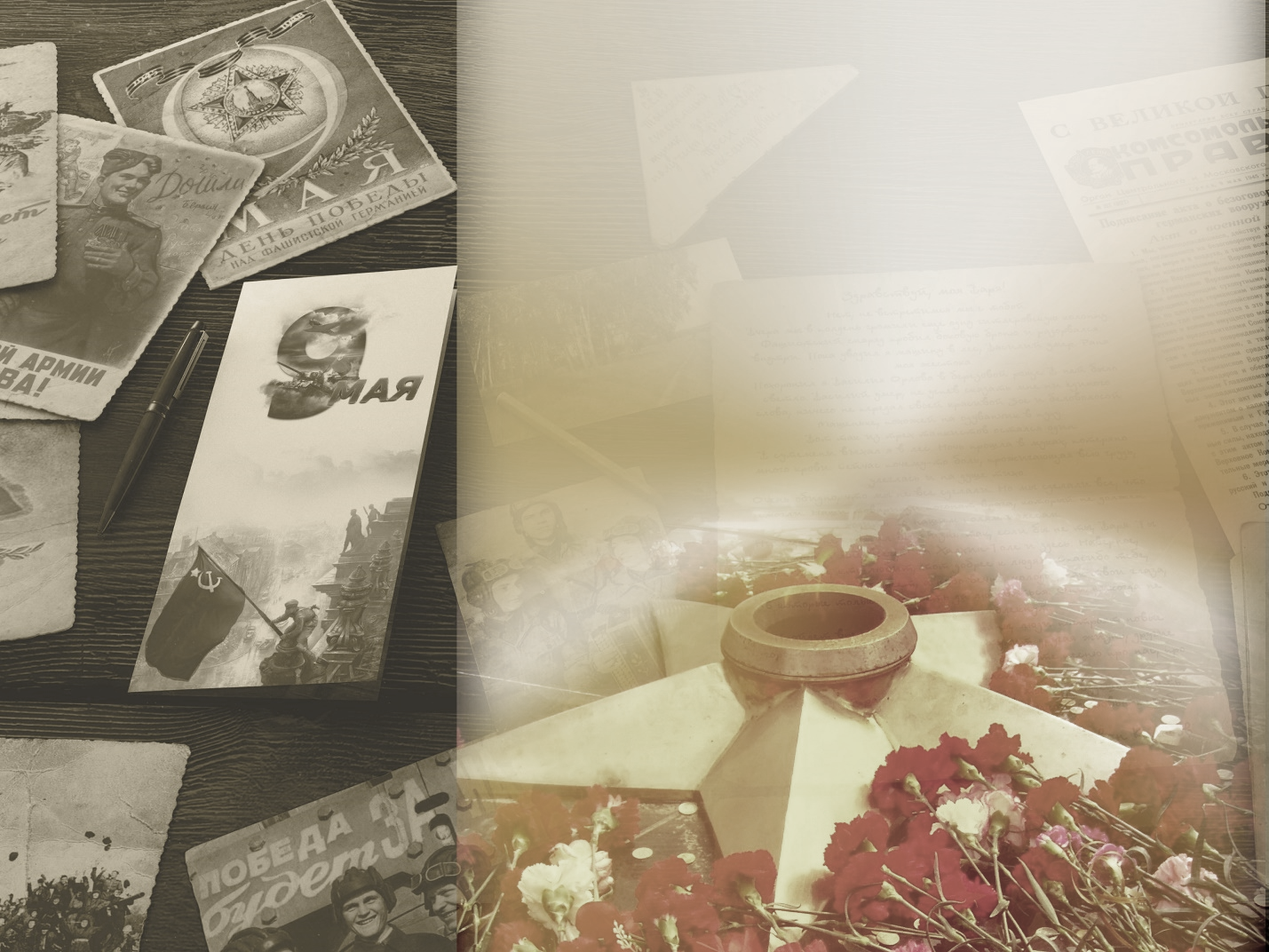 Нефтеюганское районное муниципальноедошкольное образовательное бюджетное учреждение «Центр развития ребенка – детский сад «Родничок»Творческий педагогический проект«Этих дней не смолкнет слава!»Автор проектаСтарший воспитатель Зайдуллина Ляйсан РимовнаПроект к 76-ой годовщине Победыв Великой Отечественной войне «Этих дней не смолкнет слава!»Паспорт проектаАктуальностьВойна еще  исчезнуть не готова.Те годы – миллионы личных драм.А потому давайте вспомним сноваВсех тех, кто подарил Победу нам.П. ДавыдовВ мае наша страна и весь мир встретят 76-ю годовщину величайшей Победы в истории человечества - годовщину победы над нацизмом в Великой Отечественной войне.  Народ Советского Союза  обеспечил решающий вклад в победу, вынес на своих плечах основную тяжесть Второй мировой войны.  Именно нашему народу выпало стать хранителем памяти о Великой Победе. Очень важно помнить историю своей Родины – особенно ее печальные и знаковые страницы. Это исторический долг сегодняшнего поколения граждан страны, это святая обязанность всех будущих поколений граждан России. Нет в России семьи, которую война обошла стороной. В этот день в каждой семье вспоминают тех, что остался на полях сражений, и тех, кто после войны налаживал мирную жизнь.  Нам,  взрослым,  необходимо рассказывать детям о Дне Победы, в Великой Отечественной Войне, о героях войны, как ветеранах, так и о детях войны, о событиях и поражениях, о том в какие руины превратилась наша Родина, и как быстро и дружно восстанавливали Родину выжившие в Великой Отечественной войне.Сегодня, в период обострения международных отношений, нарушается преемственность поколений в воспитании детей, и прежде всего в сфере передачи нравственного опыта, главных жизненных установок. Наши дети не испытывают чувства гордости за свою Родину, за героев - победителей в Великой Отечественной войне,  которые живут сегодня,  а  их становится   все меньше и меньше. Мы – последнее  поколение, которое застало в живых ветеранов Великой Отечественной войны. Закономерности человеческой жизни таковы, что скоро их не останется совсем. Очень важно именно сейчас не прервать живую нить памяти о героическом подвиге нашего народа в те годы, и в дошкольном возрасте лелеять ростки памяти о прадедах, их мужестве.Это они стояли до последнего — защищая Родину. Стояли — и выстояли. А те, кого не взяли на фронт, ковали победу в тылу. Патриотическая направленность проекта обеспечивает воспитание в детях патриотических чувств, любви к Родине, гордости за ее достижения, уверенности в том, что Россия - великая многонациональная страна с героическим прошлым и счастливым будущим. Проект призван способствовать формированию чувства патриотизма, уважения к героическому прошлому нашей Родины, учит ценить мир. Он направлен на сохранение памяти о ключевом событии истории России и мировой истории — Великой Отечественной войне. Этот проект важен для подрастающего поколения, потомков людей, героически сражавшихся за освобождение нашей Родины.По составу участников: детско-взрослыйПо виду: творческийПо типу: информационно – практико - ориентированный.По сроку реализации: среднесрочныйСрок реализации:1 февраля – 9 мая 2021г.Цель проекта: воспитание патриотизма, чувства гордости за героическое прошлое нашего народа; формирование исторической памяти и преемственности поколений на основе расширения знаний о Великой Отечественной войне.Задачи: воспитывать уважение и чувство благодарности ко всем, кто защищал и защищает Родину;расширять знания о государственных праздниках и историческом наследии нашей страны;развивать познавательные способности детей в процессе практической деятельности, интеллект ребенка, творческие способности, самостоятельность, продолжать развивать умение отражать свои впечатления в разнообразной деятельности (конструировании, моделировании, коллекционировании, изобразительной деятельности и т.д.);способствовать развитию речи через выразительное чтение стихов, составление рассказов о ветеранах;обеспечить атмосферу доброжелательности, комфортности в общении: родитель- родитель; родитель - педагог; педагог - ребенок; родитель – ребенок;формировать  представления детей об участниках ВОВ,  ветеранах  и их семьях в  гп. Пойковский;вовлекать родителей  в   образовательную деятельность по  формированию у детей дошкольного возраста основ гражданственности и  патриотических чувств.Участники проекта:администрация ДОУ;дети старшего дошкольного возраста;родители воспитанников; воспитатели;специалисты (музыкальный руководитель, инструктор по физической культуре).Ожидаемые результаты:расширение  и систематизация  знаний о Великой Отечественной войне;понимание важности праздника – Дня Победы в жизни россиян;закрепление  навыков продуктивной деятельности при изготовлении открыток, коллажей;вовлечение родителей в педагогический процесс ДОУ;формирование  уважительного  отношения к участникам войны, труженикам тыла; бережное отношение к семейным фотографиям и реликвиям.Содержание проекта для  последовательного осуществления педагогических и творческих задач включает  3 основных этапа.1 этап – подготовительный:составление плана деятельности;информация родителей о предстоящем проекте и   привлечение их к участию в проекте; координация действий педагогов и родителей по созданию предметно-развивающей среды;разработка основных методических материалов и изготовление необходимых дидактических пособий;подбор литературных произведений о войне;подбор музыкальных произведений на военную тему;подготовка цикла  бесед о войне. этап – основной, организационно-практический. Реализация проекта.Проведение запланированных мероприятий:тематические беседы;сюжетно-ролевые  и дидактические игры;развлечения, праздники, акции;выставки творческих работ детей, родителей и педагогов.Чтение художественной литературы о войне.Проведение ОД о Великой Отечественной войне.Прослушивание музыкальных произведений.Создание картотеки игр, стихов.этап – заключительныймузыкально-литературный праздник «Нам мир завещано беречь!»;акция «Письмо ветерану» (вручение письма-треугольника с поздравлениями);участие в торжественном митинге 9 мая;акция «Окна Победы»;возложение цветов к памятнику «Скорбящей матери».План мероприятий по реализации проекта «Этих дней не смолкнет слава!»Список источников1. Алешина Н.В. Патриотическое воспитание дошкольников: методическое пособие – М.: ЦГЛ, 2004.2. Алябьева Е.А. Нравственно-эстетические беседы и игры с дошкольниками – М.: ТЦ «Сфера», 2004.3. Журавлева В.Н. Проектная деятельность старших дошкольников – Волгоград: Учитель, 2011.4. Ковалева Г.А.Воспитание маленького гражданина: практическое пособие для работников ДОУ – М: Аркти, 2005.5. С чего начинается Родина? (Опыт работы по патриотическому воспитанию в ДОУ) /Под ред.Л.А.Кондрыкинской. М: ТЦ Сфера, 2004.Информационные ресурсы: интернет, библиотека ДОУ.Приложение 1Беседа «Письма с фронта»Цели:рассказать детям о солдатских письмах-треугольниках и обстановке, в которой они писались, значении этих писем для родных и близких во время войны;ознакомить с работой военной  почты, рассказать о ее значении для солдата на фронте;воспитать патриотические чувства, уважение к ветеранам войны, гордость за защитников Отечества.Предварительная работа:работа со словарем: полевая почта, траншея, тыл, окоп, землянка, прифронтовой госпиталь,  передовая позиция, Советский Союз, Красная армия.чтение рассказов Л.Кассиля «Памятник солдату», «Твои защитники», С.Баруздина «Рассказы о войне».Оборудование: письма-треугольники, современные почтовые конверты, фонограмма звуков боя, картина «Солдатское поле».Беседа «Заветный треугольник»Часть 1. БеседаВоспитатель. Все любят получать письма от друзей, знакомых, родных. Каждому знаком почтовый прямоугольник с марками в правом верхнем углу. А было время, когда письма имели особенно большое значение. Если человек далеко от дома, от родных людей, если ему тяжело, то письмо особенно дорого и долгожданно, так как означает, что тебя помнят, ждут и любят. А как важно знать это солдату! Недаром бойцы на фронте так радовались весточке из дома и с нетерпением ждали полевую почту. Как вы думаете, почему почту называли полевой?Дети. Полевая потому, что она доставлялась даже в поле, к месту ведения боев.Воспитатель. Ребята, а вы знаете стихотворение о полевой почте?Дети. Через поле до траншеи сотни три шагов.А насколько путь длиннее под огнем врагов!Вот в траншею адресата входит почтальон.Свой ремень молодцевато поправляет он.Все кричат ему: «Здорово!» -  рады от души.- Нет ли здесь у вас Петрова? Ну, сержант, пляши!(Стихотворение «Почта полевая»  С.Я.Маршака)Воспитатель. И ведь, действительно, бойцы, получив письмо из дома,  плясали от радости. А как бесценны были детские весточки из далекого тыла. Они говорили солдату, что надо непременно выстоять, победить врага, чтобы вернуть на землю мирную, счастливую, спокойную жизнь. Прочитает солдат такое письмо и сил вроде бы прибавится. Давно была эта война, но до сих пор старые бойцы, ветераны, их родные берегут письма, которые полевая почта доставляла в окопы и землянки, в прифронтовые госпитали, на передовые позиции. Вот такие письма получал Борис Павлович Баянов, журналист, ветеран войны, от своих дочерей.27 ноября 1944г. Письмо от старшей дочери«…отметки у меня хорошие. Хотя теперь спрашивают особенно строго, у меня нет ни одной тройки. Еще задали нам выучить «Бородино» Лермонтова. Очень хорошее стихотворение. Ждем тебя с победой!»Воспитатель. Младшая дочь Нора сначала рисовала отцу на фронт рисунки, а потом выучила буквы и стала писать письма сама.15 февраля 1943г. Письма от младшей дочери«Милый папочка! Я твое письмо получила, и его Анна Федоровна читала всем ребятам в детском саду. Они шлют тебе привет и радуются, как и я, что Красная армия гонит фашистов из наших городов и деревень. Мне очень хочется тебя увидеть. Привет твоим товарищам от меня и наших ребят. Целую тебя и всех твоих товарищей. В день Красной армии буду петь частушку: «Мчатся немцы очень быстро, удирают со всех ног. Потеряли все пожитки, где винтовка, где сапог».9 мая 1945г.«Вот и кончилась война! Мне прямо не верится. Сегодня твой день рождения и Праздник Победы. Мама об этом услышала по радио и разбудила нас. Поздравляем с Победой и очень ждем домой. Сегодня гуляли целый день по Москве. Были на Красной площади. Все такие нарядные и веселые. Мама купила нам мороженое и еще мне красный шар. Папа, скорей приезжай».Воспитатель. Вот такие письма писала маленькая дочь своему отцу на фронт. Но тогда письма выглядели совсем иначе. Конвертов не было и поэтому листок письма складывали треугольником и писали на нем адрес на фронт. Как были дороги эти треугольники бойцам! Давайте и мы с вами попробуем сделать такие треугольники с поздравительными открытками.Часть 2. Практическое занятиеПедагог предлагает детям сложить треугольник из бумаги, а внутри нарисовать поздравительную открытку «С Днем Победы!». Затем письма – треугольники размещаются на стенде «Письма Победы», и все желающие могут их увидеть.Беседа «Пошли мне весточку»Часть 1. БеседаВоспитатель. Трудные, голодные и холодные военные годы нередко называют военным лихолетьем, лихими, злыми годами. Тяжело дались они всему нашему народу. Много горя принесла война в каждый дом. Все сильные, молодые и здоровые мужчины ушли на фронт защищать свою Родину. Матери оплакивали сыновей, дети – отцов, жены – мужей, сестры – братьев.Дети. Если хочешь узнать о войнеИ о майской победной  весне,Попроси солдатскую матьПисьма сына ее прочитать.На страницах застыли года,Двадцать два ему будет всегда.- мама, я здоров и живой,А на завтра последний бой.(Стихотворение Е.Горбанской)Воспитатель. Каким счастьем было получить маленький треугольник – письмо с фронта о том, что брат, муж, сын жив и здоров. Посмотрите, ребята, у меня необычное письмо. Скажите, пожалуйста, чем оно отличается от современных писем? Дети. У военных писем нет конвертов и марок, а само письмо - треугольной формы.Воспитатель. Да, верно. Такие письма-треугольники приходили с фронта родным и близким, и дороже их тогда не было ничего на всем белом свете. Давайте на минуту представим, в какой обстановке писались солдатские письма.(Звучит фонограмма звуков боя. Дети называют звуки и шумы, которые они слышат.)Воспитатель. Взрываются бомбы, рвутся на поле снаряды, свистят пули, грохочут танки, гудят самолеты. Все кругом пылает и горит. Кажется, что никогда не прекратится этот грохот. Где уж тут найти время для письма! Сражаться надо…Но стихнет бой, настанет передышка. Солдат вспомнит о родном доме, о тех, кто его ждет и любит, сядет в окопчике и напишет: «Родные мои! Я жив и здоров. Не волнуйтесь за меня, со мной ничего не случится…» Конверта нет, да и почтового ящика не найти. Где ж его взять среди руин? Сложит солдат свое письмо треугольником, напишет сверху адрес, да и отдаст   почтальону. А уж тот доставит его по адресу. Получит мать треугольное письмо, развернет и заплачет от радости, что жив и здоров ее сынок. Было это во время Великой Отечественной войны, которую так называют не зря. «Великая» - потому что весь народ поднялся на защиту своей земли; «Отечественная» - потому что весь народ защищал Родину, свое Отечество. Есть на волгоградской земле Солдатское поле.(Воспитатель показывает детям репродукцию картины)Воспитатель. В поле бронзовая фигурка девочки с васильками в руке. Эта девочка – олицетворение спасенного детства. У ее ног – солдатское письмо-треугольник. На нем слова, которые 70 лет назад отправил в письме дочери комиссар полка майор Дмитрий Петраков.Письмо«Моя черноглазая Мила! Посылаю тебе василек… Представь себе: идет бой, кругом рвутся вражеские снаряды, кругом воронки – и здесь же растет цветок… И вдруг очередной взрыв…василек сорван. Я его поднял и положил в карман гимнастерки…Мила! Папа Дима будет биться с фашистами до последней капли крови, до последнего вздоха, чтобы фашисты не поступили с тобой так, как с этим цветком».Часть 2. Рисование по замыслуПедагог предлагает детям поделиться своими впечатлениями об услышанном, рассказать, что им запомнилось больше всего, а затем нарисовать свои впечатления.Беседа «Былинные богатыри земли Русской»Цели беседы: Формировать представление о героическом прошлом русского народа Древней Руси, великих русских богатырях – защитниках земли русской.Оживить представление о былине, о былинных героях – Илье Муромце, Алёше Поповиче, Добрыне Никитиче.Вызвать интерес к языку былин, сказаний, песен, преданий о русских богатырях.Воспитывать чувство гордости за богатырскую силу России, уважение к русским воинам, желание им подражать.Активизация словаря:Богатырь, былина, сказитель, нараспев, кольчуга, сбруя, щит, меч, шлем, снаряжение, доспехи, уздечка, упряжь, булава.Предварительная работа:Рассматривание картины Виктора Михайловича Васнецова «Богатыри».Чтение отрывков о былинных богатыряхХод беседы:Ребята, скоро мы с вами будем поздравлять всех мальчиков, пап, дедушек, мужчин с  праздником «День защитника Отечества», а сегодня мы поговорим о героях – богатырях Древней Руси, которые жили 1000 лет назад, а вот слава об их подвигах, как о защитниках земли русской и своего Отечества,  из глубокой старины дошла до наших дней.Слава русской стороне!Слава русской старине!И про эту старинуЯ рассказывать начну,Чтобы дети знать моглиО делах родной земли.– Ребята, а кто такой богатырь? Каких богатырей вы знаете? (Илья Муромец, Добрыня Никитич, Алёша Попович). Силён, как вольный ветер,Могуч, как ураган.Он защищает землюОт злобных басурман!Он силой доброю богат,Он защищает стольный град.Спасает бедных и детейИ стариков и матерей!Из былин, сказаний, песен, стихотворений, из книг мы с вами узнали о русских богатырях, которые жили в далёкой старине и прославились своими подвигами и делами. А что такое былина? (Ответы детей). 	Слово «былина» произошло от слова быль, было, то есть то,  что было когда-то давно. Об этом и говорится в былинах.   Кто слагал Былины о богатырях? Людей, которые сочиняли былины,  называли сказителями. Они ходили из селения в селение и рассказывали нараспев (похоже на песню) о героях-богатырях, о их подвигах. Они рассказывали о том, как «было». О делах и победах богатырей, о том, как они одолевали злых врагов, защищали свою землю, проявляли свою храбрость, мужество, смекалку, доброту. Сказители так и говорили:Расскажу я вам про дела старые,Да про старые, про бывалые,Да про битвы, да про сражения,Да про подвиги богатырские! 	Вот так слагалась былина. В русском народе много столетий из уст в уста, от деда к внуку переходили былины о могучих богатырях. В былинах отражалась жизнь русского народа, которая была очень нелёгкой на Руси.  Богатыри очень много работали оттого и были они могучими и сильными. И каждый раз они вставали на защиту своей земли. Герои – богатыри сделали целью своей жизни служение своей Родине – Руси.Много песен и былин сказывал народ об  их силе и подвигах, мужестве и отваге.Беседа по картине В.М. Васнецова «Богатыри». 	Ребята, подвиги русских героев – богатырей отражены не только в былинах, но и в творчестве художников. Великий русский художник Виктор Михайлович Васнецов изобразил картину «Богатыри». Давайте её рассмотрим и побеседуем о ней.Вопросы:Кто изображён на картине художника Васнецова? (Три богатыря).Кто находится в центре картины? (Илья Муромец).Как вы догадались, что это Илья Муромец? (Он самый старший, могучий, мудрый и опытный богатырь).Кто слева от Ильи Муромца? (Добрыня Никитич). Расскажите о нём, какой он?Кто справа от Ильи Муромца? (Алёша Попович. Он самый молодой из этих богатырей).Куда смотрит каждый из богатырей? (Они смотрят вдаль, не видать ли где врагов).Что охраняют богатыри? (Землю русскую, её границы).Главным другом богатырей был конь, лошадь. То, что одевают на лошадь, называется упряжь. Что сюда относится? ( Уздечка, стремена, седло).Когда богатыри собирались все вместе, как мы видим на картине, они становились такими сильными, что победить их было невозможно. Об этом и пословицы говорят. Как в пословицах говорится о русских богатырях?Не родом богатырь славен, а подвигом.Лучше того дела нет, чем родную землю от врагов защищать.Моё богатство – сила богатырская, моё дело – Руси служить, от врагов оборонять.В русском сердце прямая честь да любовь к Руси – матушке.Посмотрите на картину. Как одеты богатыри? (На тело надета кольчуга – железная рубашка.)Зачем она нужна богатырям? (Она защищала богатырей от ударов копья, стрел и меча. Кольчуга весила 7 килограммов.)Что надето на головы богатырей? (Шлем).На Руси его называли шелом. Шлем изготавливали из металла, его украшали орнаментом, узором. А кто был побогаче, украшал шлем позолотой, серебряными пластинками. Шлем оберегал голову воина – богатыря от ударов.Какие ещё доспехи имеются у богатырей?Щиты, лук, колчан со стрелами, палица, топор, меч – булава.Меч был главным оружием воинов – богатырей в ту пору на Руси. Меч ещё называли булавой. Меч был русским оружием. На мечах давали клятву, меч почитали. Он являлся дорогим оружием, его передавали по наследству от отца к сыну. Меч носили в ножнах, чтобы он не ржавел (показ меча и ножен, изготовленных из бумаги и плотного картона, украшенные орнаментом; меч обклеен фольгой). Рукоятка меча и ножны украшались орнаментом и узором. Узоры на ножнах и рукоятке меча наносились не только с целью украшения, но и с целью оказания помощи своему хозяину, владеющему мечом. Я предлагаю вам сейчас изготовить настоящие богатырские мечи.Дети садятся за столы и на индивидуальных фланелеграфах, с помощью крупы (рис, горох или другая крупа) изображают богатырские мечи.Подведение итогов:Наша беседа о русских богатырях подходит к концу, а мы вспомним о том, какой завет оставили богатыри нам, своим потомкам:– Защищать свою Родину, беречь её. Защищать слабых, бедных, стариков и детей, Быть сильными, храбрыми, мужественными, отважными. Любить свою родную землю, свой народ, свою страну и Родину.А и сильные, могучие богатыриНа славной Руси!Не скакать врагам по нашей Земле!Не топтать их конямЗемлю РусскуюНе затмить им солнце наше красное!Век стоит Русь – не шатается!И века простоит – не шелохнётся!А преданья стариныЗабывать мы не должны.Слава русской старине!Слава русской стороне!Беседа «Почему война называется Великой Отечественной?»Цель: формирование у детей дошкольного возраста основ гражданственности и патриотические чувства в процессе ознакомления с событиями Великой Отечественной войны.ВЕЛИКАЯ ОТЕЧЕСТВЕННАЯ ВОЙНА - самая крупная война в истории человечества. Слово «великий» означает, очень большой, громадный, огромный. В самом деле, война захватила огромную часть территории нашей страны, в ней участвовали десятки миллионов людей, она длилась долгие четыре года, а победа в ней потребовала от нашего народа громадного напряжения всех физических и духовных сил.Отечественной войной она называется потому, что эта война — справедливая, направленная на защиту своего Отечества. На борьбу с врагом поднялась вся наша огромная страна! Мужчины и женщины, пожилые люди, даже дети ковали победу в тылу и на передовой.Теперь вы знаете, что одна из самых жестоких и кровопролитных войн в истории России называлась Великой Отечественной войной. Победа Красной Армии в этой войне — главное событие в истории России XX века!Нападение Германии на Советский Союз было неожиданным. В эти июньские дни десятиклассники заканчивали школу, в школах проходили выпускные балы. Юноши и девушки в светлых нарядных одеждах танцевали, пели, встречали рассвет. Они строили планы на будущее, мечтали о счастье и любви. Но война жестоко разрушила эти планы!22 июня в 12 часов дня министр иностранных дел В.М. Молотов выступил по радио и сообщил о нападении на нашу страну фашисткой Германии. Молодые люди снимали школьную форму, надевали шинели и прямо со школьной скамьи шли на войну, становились бойцами Красной Армии. Бойцов, служивших в Красной Армии, называли красноармейцами.Каждый день эшелоны увозили бойцов на фронт. Все народы Советского Союза поднялись на борьбу с врагом!Но в 1941 г. народ всеми силами хотел помочь своей стране, попавшей в беду! И молодые, и пожилые люди рвались на фронт и записывались в Красную Армию. Только в первые дни войны записалось около миллиона человек! У призывных пунктов собирались очереди — люди стремились защищать свое Отечество!По масштабам человеческих жертв и разрушений эта война превзошла все войны, которые были на нашей планете. Было уничтожено огромное количество людей. На фронтах в боевых операциях было убито свыше 20 млн солдат. В ходе Второй мировой войны погибло около 55 млн человек, из них почти половина — граждане нашей страны.Ужас и потери Второй мировой войны объединили людей в борьбе против фашизма, и поэтому огромная радость победы охватила в 1945 году не только Европу, но и весь мир.9 мая 1945 года для России навечно стало великой датой - ДЕНЬ ПОБЕДЫ над Фашисткой Германией.Вопросы:1. Когда началась Великая Отечественная война?2. Почему она так называется?3. Какая страна развязала войну?4. Кто встал на защиту Отечества?Беседа «Великая Отечественная война»Дорогие ребята, вы родились  и живете в мирное время и не знаете, что такое война. Но не все могут испытывать такое счастье. Во многих местах нашей Земли происходят военные конфликты, в которых погибают люди, разрушаются жилые дома, промышленные здания и т.д. Но это не идет ни в какое сравнение с тем, какой была Вторая мировая война - самая крупная война в истории человечества. Она была развязана Германией, Италией и Японией. В эту войну было втянуто 61 государство (14 государств на стороне фашистской Германии, 47 - на стороне России). Всего в войне участвовало 1,7 млрд. человек или 80% всего населения Земли, т.е. из каждых 10 человек в войне участвовало 8.  Поэтому такую войну и называют мировой. В армиях всех стран участвовало 110 млн. человек. Вторая мировая война продолжалась 6 лет - с 1 сентября 1939г. по 9 мая 1945г.Нападение Германии на Советский Союз было неожиданным. Был нанесен удар неведомой силы. Гитлер напал на Советский Союз (Так раньше называлось наше Отечество) сразу на большом пространстве — от Балтийского моря до Карпатских гор (почти по всей нашей Западной границе). Его войска пересекли нашу границу. Тысячи и тысячи орудий открыли огонь по мирно спящим селам, и городам, самолеты врага стали бомбить железные дороги, вокзалы, аэродромы. Для войны с Россией Германия подготовила огромную армию.  Гитлер хотел превратить население нашей Родины в рабов и заставить их работать на Германию, хотел уничтожить науку, культуру, искусство, запретить образование в России.Долгие годы продолжалась кровавая война, но враг был разгромлен.Великая Победа, которую одержали во Второй мировой войне над фашистской Германией наши дедушки и бабушки не имеет аналогов в истории.9 мая 1945 года для России навечно стало великой датой. Ради этого счастливого дня погибли миллионы человек, сражаясь за свободу России и всего мира. Мы никогда не забудем тех, кто горел в танках, кто бросался из окопов под ураганный огонь, кто грудью ложился на амбразуру, кто не пожалел своей жизни и все одолел. Не ради наград, а ради того, чтобы мы с вами, ребята,  могли жить, учиться, работать и быть.В памяти народной навечно сохраняются имена героев Великой Отечественной войны.В этом 2021 году исполняется 76 лет Великой Победе во Второй мировой войне. Называется она «Великая Победа» потому, что это победа здравомыслящих людей в самой ужасной мировой войне в истории человечества, которую ему навязал фашизм.Беседа «Женщины на защите Отечества»Война принесла в каждый дом горе и слезы. С фронта стали приходить похоронки.Матери оплакивали сыновей, дети — отцов, жены — мужей, сестры — братьев. Стон стоял на русской земле. Всесильные, молодые, здоровые мужчины ушли на фронт защищать Отечество. В городах и селах остались старики, женщины и дети.Нa хрупкие женские плечи легла тяжелая, неженская работа. Солдат нужно было накормить, одеть, сделать для борьбы с врагом оружие и боеприпасы. Главное место в деревнях и селах заняли женщины! Они распахивали поля, сеяли зерно, убирали урожай, ухаживали за скотом, заготавливали для коров, коз и лошадей сено.Техники в деревнях было мало. Машины отправляли на фронт, а для комбайнов, тракторов, и сеялок, и других механизмов не было ни запчастей, ни горючего.«Все для фронта, все — для Победы!» — эти слова выражают главную суть того лихого времени!Женщины работали не только в поле, они трудились на военных заводах, где делали оружие для фронта. Нa фабриках они шили обувь и одежду для бойцов.Женские плечиНa хрупкие женские плечиОбрушилась тяжесть войны.Хрупкие женские плечи.Вы оказались сильны!Воинов вы поддержалиВ ожесточенном бою.Вы для детей отстоялиЗемлю родную свою!Молодые девушки и женщины добровольцами уходили па фронт. Отважные, упорные, они воевали рядом с мужчинами. Стреляли из снайперских винтовок, водили тяжелые грузовики с боеприпасами, сражались в воздушных боях с вражеской авиацией, спасали раненых бойцов, работали связистками и минерами.Раненым на полях сражения бойцам помогали женщины санитары, медицинские сестры, фельдшеры и врачи. Санитарки выносили солдат с поля боя, перевязывали раненых, отправляли их в госпитали.И военных госпиталях раненых бойцов выхаживали медицинские сестры, фельдшеры и врачи. Военные хирурги делали операции: извлекали осколки, лечили раны.И врачами и медицинскими сестрами на фронте тоже были женщины. Нежные, хрупкие, часто совсем юные, но сильные и бесстрашные!Женщины во время Великой Отечественной войны освоили также нелегкую профессию снайпера.Снайпер — это боец, вооруженный винтовкой с оптическим прицелом. Такой прицел обеспечивает винтовке особую точность попадания пули в цель.В 1942 году в пашей стране был и созданы женские курсы снайперской подготовки.Ветеран войны, одна из лучших снайперов — Лобковская Н.А. вспоминает:«Часами мы учились ползать по-пластунски, быстро и искусно окапываться, маскироваться, стрелять по движущимся мишеням.Командиры старались закалить нас, создать тройной запас выносливости, чтобы в боевой обстановке хватило сил для выполнения задачи.Девушки-снайперы сражались стойко и мужественно наравне с мужчинами, меткими выстрелами уничтожали вражеских солдат».Снайперы помогали солдатам и в бою, и во время затишья. Представьте, что группа бойцов должна выбраться из окопа и укрыться в лесу. Но чтобы оказаться в лесу, солдатам нужно пройти по открытой местности — большой поляне. На поляне в стогах сена засели вражеские пулеметчики. И едва солдаты пытались бежать через открытое пространство, фашисты открывали огонь. Чтобы ликвидировать их, и нужен был снайпер. Два, три точных выстрела из снайперской винтовки и гитлеровские пулеметы замолкали, пулеметчики были убиты, а наши солдаты переходили поляну, оказываясь под укрытием леса.Отважные женщины-летчицы на легких самолетах-бомбардировщиках сбрасывали бомбы на вражеские позиции. Они бомбили немецкие аэродромы, железнодорожные станции, склады боеприпасов. Немцы прозвали этих бесстрашных русских женщин «ночными ведьмами», ведь летали они по ночам, когда в темноте враги не могли их заметить и сбить.Отважные женщины участвовали во многих жестоких боях на земле и в воздухе.Имена отважных женщин-летчиц навсегда сохранились в народной памяти. Это и Екатерина Воронок, и Татьяна Бабеношева, и Елизавета Казакова, и Елена Морозкина, и Марина Раскова, и Валентина Гризодубова и многие, многие другие. Многие из них стали героями Советского Союза, награждены орденами и медалями за мужество и отвагу.Дорогие ребята! Теперь вы знаете, что женщины в минувшей войне не только кормили страну, ковали оружие победы, водили поезда и автомашины, исцеляли раненых, они рядом со своими мужьями, отцами и братьями отважно сражались на фронтах войны.Тысячи героев оставили о себе память потомкам. Их имена навечно сохранит наша история.Женщины — героиниОни кормили хлебомОгромную страну.Над Гитлером победуГотовили в тылу.И немцам не сдаваясь,В боях они сражалисьЖенщины героини!Подвиг ваш не забыт.Бесстрашной женщины имяНавеки народ сохранит!Звучит песня «Синий платочек» Г. Гольда.1. Расскажите о героическом труде женщин в тылу в годы войны?2. Чем они помогали фронту?3. Расскажите о женщинах на войне.4.Кто помогал раненым солдатам?5. Расскажите о женщинах — снайперах, летчицах, санитарках, врачах.Праздник «День Победы»По пути к Великой Победе российского народа были и поражения в битвах и много важных побед, событий: Разгром фашистских войск под Москвой, освобождение российских городов, союзный стран, но одним из основных является подписание акта о безоговорочной капитуляции между фашистской Германией и странами- победителями (Великобританией, Советским Союзом, Соединенными Штатами Америки и Францией).Это произошло 9 мая 1945 года в столице побежденной Германии — Берлине. С этого дня всему миру стало известно, что фашистская Германия полностью разгромлена.Каждый год 9 мая люди торжественно отмечают эту дату. В нашей стране 9 мая является государственным праздником, который посвящен Дню Победы. В этот день люди не работают, а поздравляют ветеранов войны и празднуют.Долгие годы продолжалась кровавая война, но враг был разгромлен, и Германия подписала акт безоговорочной капитуляции. 9 мая 1945 года для России навечно стало великой датой. Ради этого счастливого дня погибли миллионы человек, сражаясь за свободу России и всего мира. Мы никогда не забудем тех, кто горел в танках, кто бросался из окопов под ураганный огонь, кто грудью ложился на амбразуру, кто не пожалел своей жизни и все одолел. Не ради наград, а ради того, чтобы мы с вами, ребята, могли жить, учиться, работать и быть счастливыми!В памяти народной навечно сохраняются имена героев Великой Отечественной войны.Александр Матросов пожертвовал жизнью, закрыв собой амбразуру вражеского дота.Александр Матросов спас жизнь своим боевым товарищам.Генерал Д.М. Карбышев, оказавшись в лапах врага, не сдался, не предал Отчизну и был жестоко замучен гитлеровцами. После долгих пыток его вывели раздетого на лютый мороз и обивали водой до тех пор, пока генерал не превратился в ледяную статую.Юная партизанка Зоя Космодемьянская была зверски замучена фашистами, но не выдала своих боевых товарищей.Героев Великой Отечественной войны очень много. Но имена многих тысяч солдат, совершивших подвиги и отдавших жизнь за Родину, остались, к сожалению, неизвестными.Чтобы сохранить народную память о них, во многих городах, где велись ожесточенные бои, есть могилы Неизвестного солдата, мемориалы и памятники... Возле них горит Вечный огонь, к ним возлагают цветы те, чью мирную жизнь они отстояли в боях.Никто не забыт, ничто не забыто!Великая победаВеликой войны победуМы не должны забывать!В боях отстояли дедыСвященную Родину-мать.Она посыла на битвыЛучших своих сыновей.Она помогала молитвойИ праведной верой своей.В великой войне победуМы не должны забывать,Для нас отстояли дедыИ жизнь, и Родину-мать!9 мая 1945 года в Москве прошел первый парад Победы. Тысячи людей с букетами цветов вышли на улицы столицы. Люди смеялись, плакали, незнакомые обнимали друг друга. Это, в самом деле, был праздник всего народа «со слезами на глазах»! Все радовались величайшей победе над врагом и оплакивали погибших.По улицам столицы стройными рядами шли воины-победители. Они несли на Красную площадь знамена поверженного врага и бросали их на брусчатку древней площади. Женщины, дети, молодежь и пожилые люди со слезами радости встречали отважных бойцов, дарили им цветы, обнимали, поздравляли с победой.В этот день на Красной площади столицы состоялся торжественный парад войск, а вечером небо над Москвой вспыхнуло яркими огнями победного салюта. С тех пор праздник Победы — 9 мая — стал поистине всенародным торжеством!Улицы столицы расцветают улыбками радости, пышными букетами цветов и яркими шарами, звучит торжественная музыка.В памятных местах столицы — на Поклонной горе, у могилы Неизвестного солдата, на площади перед Большим театром сбираются ветераны-фронтовики. Их груди украшены орденами и медалями, полученными за подвиги в Великой Отечественной войне. Они делятся с нами, своими благодарными потомками, рассказами о лихой военной поре, встречаются со своими боевыми друзьями. Торжества проходят во всех городах России!Идут годы. Вот уже семьдесят шесть лет прошло со дня Великой Победы. Увы! Ветераны войны состарились, многим из них уже больше восьмидесяти лет. Живых участников войны остается все меньше и меньше.Дорогие друзья! Будем благодарны им за то, что они победили в жестокой схватке с врагом, отстояли для нас родную землю и мирную жизнь. Будем достойны своих дедов и прадедов!Звучит песня «День Победы», муз. Д. Тухманова, сл. В. Харитонова.Вопросы:1.Когда мы празднуем День Победы нашего народа в Великой Отечественной войне?2. Расскажите о героях войны.3. Как отмечается День Победы в нашей стране?4. Какие памятники и мемориалы погибшим воинам вы знаете?Беседа «Дети и война»Трудные, голодные и холодные военные годы называют военным лихими, злыми годами. Тяжело достались они всему нашему народу, но особенно тяжко пришлось маленьким детям.Многие дети остались сиротами, их отцы погибли на войне, другие потеряли родителей во время бомбежек, третьи лишились не только родных, но и отчего дома, четвертые оказались на оккупированной врагами территории, пятые — в плену у немцев.Дети — слабые, беспомощные, оказались лицом к лицу с жестокой, беспощадной, злой силой фашизма.Война - не место для детейВойна — не место для детей!Здесь нет ни книжек, ни игрушек.Разрывы мин и грохот пушек,И море крови и смертей.Война — не место для детей!Ребенку нужен теплый домИ мамы ласковые руки,И взгляд, наполненный добром,И песни колыбельной звуки.И елочные огоньки,С горы веселое катанье,Снежки и лыжи, и коньки,А не сиротство и страданье!Вот история двух маленьких девочек, в судьбу которых ворвалась война. Девочек звали Валя и Вера Окопнюк. Они были сестрами. Валя постарше, ей уже исполнилось тринадцать лет, а Вере было только десять.Сестры жили в деревянном домике на окраине города Сумы. Незадолго до войны их мама тяжело заболела и умерла, а когда началась война, папа девочек ушел на фронт. Дети остались совсем одни. Соседи помогли сестрам поступить в ремесленное училище при тракторном заводе. Но скоро завод эвакуировали за Урал, а училище закрыли. Что было делать?Вера и Валя не растерялись. Они стали дежурить на крышах домов, гасить зажигательные бомбы, помогали больным и старым людям спускаться в бомбоубежище. Через несколько месяцев город захватили немцы. Девочкам пришлось увидеть и испытать все ужасы оккупации.Одна из них вспоминала: «Из домов выгоняли людей и гнали их пешком, увозили на машинах. Некоторые так никогда и не вернулись в свой дом. Немцы сгоняли народ на площадь и заставляли смотреть, как вешали наших людей. В городе был голод, холод, не было воды».Сестры решили бежать в Киев. Они пробирались по тропинкам вдоль шоссейных дорог, собирали колоски, выпавшие из машин при перевозке. Ночевали в копнах сена. Долго брели девочки, пока, наконец, не оказались на окраине Киева.Какая-то добрая старушка пожалела голодных оборванных и грязных детей. Она отогрела их, отмыла, напоила кипятком, угостила вареной фасолью. Сестры остались жить у этой бабушки. Её сыновья били врага на фронте, старушка жила одиноко.Но вот в город вошли наши войска. Сколько было слез и радости! Вся молодежь — парни и девушки — побежали в военкоматы. Сестренки тоже побежали, но им сказали, что они еще слишком малы. Однако им выпало такое горькое детство, что девочки считали себя совсем взрослыми. Они захотели работать в госпитале — но и здесь отказали. Но однажды в город привезли много раненых бойцов, и врач сказал сестрам: «Ну-ка, девочки, помогайте».«Вот так получилось, что мы остались в госпитале»,—вспоминала Вера.Девочки стали помогать санитарам, научились делать перевязки, кормили раненых красноармейцев. Если выдавался свободный часок, сестры устраивали для бойцов концерт: читали стихи, пели под гитару песни, танцевали. Они хотели подбодрить, развеселить раненых солдат. Солдаты полюбили девочек!Однажды Вера среди бойцов, идущих через город, увидела своего дядю, родного брата отца. Она кинулась к нему. А скоро девочки получили и первое письмо от отца. Отец думал, что сестры погибли, и был бесконечно рад тому, что Вера и Валя нашлись, просил их беречь себя, писал, что когда закончится война, они снова будут вместе. Над этим письмом плакал весь госпиталь! вспоминает Вера.Война исковеркала судьбы не только оказавшихся на фронте детей, но и тех, кто был в тылу. Вместо беззаботного счастливого детства с веселыми играми и забавами, маленькие дети по десять-двенадцать часов работали на станках, помогая взрослым изготавливать оружие для победы над врагом.Повсюду в тылу создавались производства, выпускающие оборонную продукцию. На станках работали женщины и дети 13-14 лет. «Ребятишки, плохо одетые, опухшие от голода, никогда не высыпавшиеся, они работали наравне со взрослыми. У меня, начальника цеха, сердце сжималось, когда видел их, греющихся у печки или прикорнувших у станка», — воспоминал ветеран военного завода в подмосковном Королеве. В.Д. Ковальский.Другой ветеран, Н.С. Самарцев, рассказывал: «Мы не доставали до верстака, и нам делали специальные подставки из ящиков. Орудовали вручную — молоток, напильник, зубило. К концу смены валились с ног. Только бы поспать 4-5 часов! Из цеха не выходили недели по две и только в начале месяца, когда напряжение было меньше, отсыпались дома».Школьники, как могли,  старались помочь фронтовикам поднять их боевой дух, вселить веру в победу, ободрить добрым словом.Они писали письма бойцам, собирали для них посылки,  шили и вышивали кисеты для табака, вязали теплые шерстяные варежки, носки, шарфы.Звучит песня «Маленькая Валенька», муз. Н. Леви, сл. В. Дыховичного.Вопросы:1. Расскажите о жизни детей в трудные военные годы.2. Как помогали дети взрослым в тылу?3. Что посылали школьники бойцам на фронт?Беседа «Наша Армия Родная» Цели: углубление  знаний о Российской армии; дать элементарное представление о родах войск; рассказать о подвигах защитников Отечества во время ВОВ.Воспитатель. Как называется праздник, который отмечает наша страна 23 февраля? (День защитников отечества).-Как понять слово "Отечество"? (Родина).-У слова "родина" есть более широкое значение: страна,  в которой родился человек. В какой стране вы родились? (в России).-Кто защищает нашу родину на суше,  как вы думаете? (Сухопутные войска). Кто защищает нашу родину на море? (Морской флот).-Кто защищает нашу родину на воздухе? (Воздушный флот. Нашу родину на суше охраняют сухопутные войска, на море – морской флот, а в воздухе воздушный флот. Какие же бывают военные профессии? Кто служит в ракетных войсках? (Ракетчики). Кто служит в сухопутных войсках? (Пехотинцы). Кто охраняет границу нашей родины (Пограничники). А кто служит в танковых войсках? (Танкисты). Кто охраняет морские границы. Как вы думаете! (Моряки).-А кто поднимает в воздух самолёты? (Лётчики). Кто служит в воздушно - десантных войсках? (Десантники).-Ребята,  а кто наши защитники отечества?  (Наши дедушки, папы, братья)-Давайте для наших пап сделаем подарки к 23 февраля.Выполняется работа с детьми в технике:  рисование + аппликация (оригами). «Портрет папы».Беседа «Города-герои»Цель беседы: Знакомство  детей с городами-героями. Воспитание любви к родине, уважения к ветеранам войны.Спали люди, отложив на утроВсе свои заботы и дела.В светлом доме, тихоми уютном,Маленькая девочка спала.На кровати, на столе игрушки,За окном большой зеленый сад,Где весною яблони и грушиНадевают праздничный наряд.Плыло небо в светлых звездных точках,Небо тоже дожидалось дня,И никто не знал,что этой ночьюна рассвете началась война. В. ВикторовНа рассвете 22 июня 1941 года сотни фашистских самолётов и танков нарушили границы Советского Союза и продвинулись на большое расстояние вглубь нашей страны. Тысячи артиллерийских орудий открыли огонь по советской территории. Полыхали огнём города и деревни.Вставай, страна огромная,Вставай на смертный бойС фашистской силой темною,С проклятою ордой!Пусть ярость благороднаяВскипает, как волна.Идет война народная,Священная война.Дадим отпор душителямВсех пламенных идей,Насильникам, грабителям,Мучителям людей.Не смеют крылья черныеНад Родиной летать,Поля ее просторныеНе смеет враг топтать!Пусть ярость благороднаяВскипает, как волна,Идет война народная,Священная война      В. Лебедев-Кумач Много советских солдат и мирных жителей было убито в первые дни фашистского наступления. Войска Красной Армии оказались не готовы к внезапному нападению. Враги рассчитывали расправиться с нами быстро, одним стремительным ударом. Они даже придумали выражение «блицкриг», т. е молниеносная война. Но они просчитались. Весь советский народ встал на защиту своей Родины, и эту войну стали называть Великой Отечественной войной советского народа против вероломных фашистских захватчиков.Начало войны было трагическим для войск Красной Армии. На первых порах сильно не хватало боевых самолётов, уничтоженных фашистами прямо на аэродромах, мало было танков. Советское правительство вначале не смогло осознать весь ужас катастрофы, нависшей над страной в результате нападения сильного врага. Приказы сражающимся войскам, посылаемые из Москвы, не успевали дойти вовремя, а фашистские самолёты бомбили мосты и переправы через реки, чтобы затруднить отступление наших солдат. С огромным трудом удавалось сдерживать врага. Однако много крупных городов и важных центров ему всё же удалось захватить.На Украине, в Белоруссии, в Прибалтике, на землях Смоленска, на юге у Одессы и Севастополя, на севере у Ленинграда развернулись огромные битвы с фашистами.Звание «Город-Герой» – высшая степень отличия СССР. Оно Присвоено 12 городам в СССР после Великой Отечественной войны 1941-1945 гг. Кроме того, одной крепости присвоено звание крепость-герой.Москва – столица России. В период Великой Отечественной войны она стала главным военным центром страны. Отсюда осуществлялось руководство операциями на фронтах и всей хозяйственной жизнью страны.Навсегда в истории Великой Отечественной войны останется подвиг защитников Брестской крепости. В первый же день войны фашистские захватчики атаковали её защитников – советских пограничников. Но те оказали яростное сопротивление.Мужественно отражая удары отборных фашистских войск, Киев более чем на два месяца задержал продвижение врага...Семьдесят три дня длилась оборона Одессы.Не померкнет в веках подвиг Ленинграда. 900 дней и ночей обороняли его жители любимый город. Более 600 тысяч ленинградцев погибло...250 дней и ночей стойко сражались защитники Севастополя.Не померкнет в памяти народа подвиг Керчи и Новороссийска, Мурманска.Более 6 месяцев продолжалась Сталинградская битва.Впервые в приказе Верховного Главнокомандующего 1 мая 1945 года городами-героями были названы города Москва, Ленинград, Сталинград, Севастополь и Одесса.Официально в качестве государственной награды звание установлено 8 мая 1965 года, когда Президиум Верховного Совета СССР своим Указом утвердил Положение о высшей степени отличия – звании «Город-Герой». В этот же день звание присвоено городам Москве, Ленинграду, Волгограду, Киеву, Одессе и Севастополю, а Брестской крепости присвоено звание «крепость-герой».Городу, удостоенному высшей степени отличия – звания «Город-Герой», вручалась высшая награда СССР – орден Ленина и медаль «Золотая Звезда» и Грамота Президиума Верховного Совета СССР.На знамени города, удостоенного высшей степени отличия – звания «Город-Герой», изображаются орден Ленина и медаль «Золотая Звезда».Даты присвоения звания «Город-Герой»Москва – 8 мая 1965 г.Ленинград – (ныне Санкт-Петербург) – 8 мая 1965 г.Сталинград  (ныне Волгоград) – 8 мая 1965 г.Киев – 8 мая 1965 г.Одесса – 8 мая 1965 г.Севастополь – 8 мая 1965 г.Брестская крепость (крепость-герой) – 8 мая 1965 г.Новороссийск – 14 сентября 1973 г.Керчь – 14 сентября 1973 г.Минск – 26 июня 1974 г.Тула – 7 декабря 1976 г.Мурманск – 6 мая 1985 г.Смоленск – 6 мая 1985 г.Брестская крепостьНавсегда в истории Великой Отечественной войны останется подвиг защитников Брестской крепости. Брестская крепость находилась у самой границы, и поэтому сразу оказалась на захваченной фашистами территории.В первый же день войны фашистские захватчики атаковали её защитников – советских пограничников. Но те оказали яростное сопротивление. Не сумев взять крепость внезапным штурмом, фашистские войска обошли её и двинулись дальше. Крепость и её доблестные защитники оказались  в  глубоком тылу фашистских армий.Целый месяц сражались советские пограничники. Фашисты бомбили крепость с воздуха, с земли её осыпали снаряды вражеских армий. Но насмерть стояли славные пограничники до последнего солдата. «Умираю, но не сдаюсь. Прощай, Родина!» – написал на стене крепости штыком один из последних её защитников. Так и не покорились фашистам славные советские пограничники. Они сражались до последнего солдата. Долго ещё фашисты с опаской обходили развалины Брестской крепости, так и не сдавшейся врагу.Брестская крепость-герой (Республика Беларусь) построена в 1833-1838 годах в 2 км к западу от Бреста. Строили крепость долго, основательно. Расположилась она на четырёх островах. Со всех сторон окружали её воды рек Буга и Муховца. Внутри крепости были построены здания и оборонительные сооружения со стенами толщиной в полтора-два метра.В обороне крепости участвовали около 3,5 тыс. человек – представители более 30 наций и народностей.8 мая 1965 года Брестской крепости присвоено почетное звание «Крепость-Герой»Волгоград(до 10 ноября 1961 г. – Сталинград)1942 год. Гитлер и его генералы заставили участвовать в войне против нас другие страны. Враг был сильный и опасный.Пришлось временно отступать нашим войскам и  отдать на растерзание врагу наши земли – Прибалтику, Молдавию, Украину, Белоруссию.Получив отпор под Москвой, фашистские войска летом 1942 года, второго года войны, двинулись к реке Волге, к Сталинграду. Так тогда назывался город Волгоград. Если бы им удалось захватить Сталинград, то над всем Советским Союзом нависла бы угроза разгрома. За рекой Волгой находились главные резервы Красной Армии. Попади они в руки фашистов – и лишилась бы она и танков, и самолётов, и снарядов – словом, всех резервов, накопленных для дальнейших ударов по врагу. «Волжской твердыней» назвали советские люди город Сталинград. Фашистским войскам удалось прорваться в город,   шли   ожесточённые  бои   за  каждую   городскую улицу, за каждый дом. Но советские солдаты остановили наступление фашистов. Наши генералы решили окружить гитлеровские войска, рвавшиеся к реке Волге. К началу зимних холодов 1942 года огромное количество фашистских солдат  было  окружено  и  попало  в  плен. Множество  танков,   самолётов,   артиллерийских  орудий было  разбито  меткими  ударами  советских  войск.  Это поражение фашистов было настолько страшным для них, что во всей Германии был объявлен многодневный траур по погибшим в Сталинградской битве. Не ожидали фашисты такого отпора со стороны Советской армии.В период обороны Сталинграда в конце сентября 1942 года разведывательная группа из 24-х солдат, возглавляемая сержантом Павловым, захватила в центре города четырехэтажный дом и закрепилась в нем. Воины стойко оборонялись в укреплённом доме, отражая яростные атаки противника и удерживая дом до начала контрнаступления советских войск в Сталинградском сражении.Немцы организовывали атаки по несколько раз в день. Каждый раз, когда солдаты или танки пытались вплотную приблизиться к дому, Павлов со своими товарищами встречал их шквальным огнём из подвала, окон и крыши.Мамаев курган. В годы Великой Отечественной войны высота 102 стала главной высотой России. Именно со Сталинградской земли начался переломный момент в истории великого сражения. Эта господствующая над городом высота стала местом самого яростного сражения.В течение 140 дней и ночей здесь шли ожесточённые кровопролитные бои. За Мамаев курган сражались воины 112-й, 10-й, 13-й гвардейской, 95-й стрелковой дивизии, танкисты 6-й гвардейской бригады, 284-й стрелковой дивизии полковника   Н. Ф. Батюка.После битвы Мамаев курган называли мёртвым курганом, его склоны чернели от металла, смешавшегося с землёй – осколки орудий, обломки военной техники, воронки от разрывов снарядов.На Мамаевом кургане воздвигнут памятник-ансамбль «Героям Сталинградской битвы».  Не сразу затянулись раны земли, а великий подвиг русского народа решили увековечить, создав величественный памятник-ансамбль на месте кровопролитного сражения.КерчьКерчь – крупный порт на берегу Керченского пролива в Черном море (Республика Украина). 16 ноября 1941 г. город был захвачен фашистами, 30 декабря 1941 г. в ходе Керченско-Феодосийской операции освобожден, но 19 мая 1942 г. после упорных боев вновь был оставлен советскими войсками.Легендарной страницей в историю Великой Отечественной войны вошла 5-месячная оборона Аджимушкайских каменоломен. Активную борьбу с немецко-фашистскими захватчиками вели подпольщики и партизаны.В ходе боев за освобождение Кавказа и Крыма 11 апреля 1944 года Керчь был освобожден воинами Отдельной Приморской армии и Черноморского флота.За мужество и героизм, проявленные в боях за Керчь, более 10 тыс. советских воинов награждены орденами и медалями, 134 её защитника удостоены звания Героя Советского Союза.14 сентября 1973 г. Керчи присвоено звание «Город-герой» с вручением ордена Ленина и медали «Золотая Звезда».КиевВ Киев – столицу Украины  война пришла на рассвете 22 июня 1941 года. На город обрушились первые бомбы врага.71 день продолжалась героическая оборона Киева, которая отвлекла крупные силы противника. В результате упорных и длительных боев под Киевом летом 1941 года немецкие войска потеряли более 600 тысяч солдат и офицеров, около 200 самолетов и сотни танков.Противник пытался захватить город с ходу, но не смог преодолеть упорное сопротивление войск Юго-Западного фронта. Два месяца продолжались упорные и ожесточенные бои.В условиях оккупации борьба с врагом не прекращалась, каждый день отмечался подвигами советских граждан. В городе и окрестностях отважно действовали тысячи партизан и подпольщиков.В 1961 году за героизм, проявленный киевлянами в период обороны, город был награжден орденом Ленина, а в честь 20-летия Победы городу-герою вручена медаль «Золотая Звезда».ЛенинградВ мире нет другого такого города, который отдал бы столько жизней за победу. В начале июля 1941 года, имея превосходство в силах, противник вторгся в пределы Ленинградской области.Сотни тысяч ленинградцев вышли на строительство оборонительных рубежей. В кровопролитных боях, преодолевая упорное сопротивление, враг медленно продвигался к городу. К 8 сентября гитлеровцы захватили Шлиссельбург (ныне Петрокрепость) и тем самым перерезали все сухопутные магистрали, связывавшие Ленинград со страной. Оставался свободным только один путь – через Ладожское озеро.У стен города шло кровопролитное сражение. 25 сентября 1941 года продвижение врага было остановлено.Не сумев взять Северную столицу сходу, гитлеровцы решили удушить её голодом. Началась блокада Ленинграда. Ее трудности жители города почувствовали уже в октябре. Доставка продовольствия резко сократилась, продукты стали выдавать по карточкам. В ноябре погас свет, электростанции были в руках врага; отопление не работало, морозы стояли лютые. Постепенно перестала поступать вода, вышла из строя канализация.В ноябре 1941 года голод унёс 11 тысяч человек, в декабре – почти 53 тысячи, а с января по март 1942 года умерло 289 155 человек. Люди падали и замерзали. Умирали целые семьи.Зима и весна 1942 года оказались самыми тяжелыми: была установлена самая маленькая норма выдачи хлеба – 250 граммов для работающих и 125 граммов для всех остальных.Снабжение города и войск, несмотря на обстрелы, удалось наладить по Дороге жизни через Ладожское озеро. За 5 месяцев существования этой трассы по ней было перевезено 361 109 тонн грузов. Из Ленинграда было эвакуировано свыше полумиллиона человек. За зиму фашисты потеряли в небе над Ладожским озером 50 самолетов, но воспрепятствовать перевозкам не могли.С конца декабря благодаря Дороге жизни норма выдачи хлеба начала медленно расти. Появилась надежда, что скоро все наладится. Для сотен тысяч ленинградцев хлебная добавка была спасением.Почти 900 дней и ночей продолжалась героическая оборона Ленинграда. Ленинградцы выстояли и победили в этой неравной схватке с ненавистным врагом. Отрезанные блокадой от всей страны, жители города не чувствовали себя одинокими. Ленинград защищали все советские люди. И его жители верили, что будет сделано всё, чтобы разгромить врага и прорвать блокаду.В ознаменование подвига войск, массового героизма и мужества населения Ленинграда в 1942 г. была учреждена медаль «За оборону Ленинграда», которой награждено около 1,5 млн. человек, 266 защитников города стали Героями Советского Союза.8 мая 1965 года в честь 20-летия Победы Ленинград награжден медалью «Золотая Звезда».МинскВ историю Великой Отечественной войны Белоруссия вошла как страна партизан, а её столица – как город-боец.В Минске накануне войны насчитывалось 239 тысяч жителей. 23 июня 1941 года после адской бомбардировки фашистской авиации, центр города был буквально стёрт с лица земли. Гитлеровцы рвались к столице Белоруссии, откуда открывался прямой путь на Москву.28 июня 1941 г., преодолев упорное сопротивление советских войск, враг захватил город.В период трехлетней оккупации трудящиеся Минска вели героическую борьбу с захватчиками. В городе и области активно действовали подпольщики и партизаны. Минское подполье вело большую работу по созданию разведывательных и диверсионных групп и партизанских отрядов.29 июня 1944 года началась «Минская операция 1944 года», в которой наряду с войсками активное участие приняли партизаны.3 июля 1944 года  Минск освободили. Здесь оказалась зажатой в огненном кольце стотысячная армия противника.И в этот же день Минск был освобожден. Оккупанты разрушили и разграбили город, превратили его в развалины. Здесь гитлеровцами было уничтожено свыше 400 тыс. человек.В 1954 году на площади Победы воздвигнут монумент Победы. В столице Белоруссии установлены десятки памятников, посвящённых событиям и героям Великой Отечественной войны. Недалеко от Минска в 1969 году насыпан Курган Славы. В 54 километрах от города находится мемориальный архитектурно-скульптурный комплекс Хатынь.А за большой вклад в победу в Великой Отечественной войне Минск в 1966 г. награжден орденом Ленина, а 26 июня 1974 г. в ознаменование 30-летия освобождения Белоруссии от немецко-фашистских захватчиков Минску присвоено звание «Город-Герой» с вручением ордена Ленина и медали «Золотая Звезда».МоскваМосква – столица  России. В период Великой Отечественной войны стала главным военным центром страны. Отсюда осуществлялось руководство операциями на фронтах и всей хозяйственной жизнью страны.Когда Гитлер и его генералы готовили вторжение 22 июня 1941 года огромной немецко-фашистской армии в Советский Союз, основной их целью был захват и уничтожение Москвы, главного города нашей страны. Для этого они собрали в своих войсках большое количество солдат, танков и самолётов.Ещё далеко от Москвы бойцы и командиры Красной Армии обороняли столицу, стремились не допускать врага к ней, оказывали ему упорное сопротивление. Но в начале Великой Отечественной войны силы были неравными, преимущество в танках, самолетах было на стороне гитлеровцев. И Советская Армия, защищая свою землю, вынуждена была отходить.Очень трудными для нашей армии и всего советского народа были лето и осень первого года войны. Несмотря на героическое сопротивление, враг всё же продвигался дальше и дальше вглубь нашей страны, приближаясь к её столице – Москве. Фашисты хотели захватить Москву и стереть её с лица земли. Они считали, что это позволит им успешно закончить войну. Во главе обороны столицы был поставлен талантливый советский полководец генерал Георгий Константинович Жуков.В самые опасные моменты для судьбы Советского Союза генерал Жуков возглавлял наши армии. Так было и во время битвы под Москвой. Георгий Константинович Жуков приказал возвести вокруг столицы оборонительные укрепления – окопы, противотанковые рвы, проволочные заграждения. Было расставлено множество мин. Всё это должно было остановить фашистские армии на подступах к Москве.Все свои силы враг бросил на захват столицы. Фашисты считали, что, взяв Москву, они победят в войне. Нашу столицу бомбили с воздуха фашистские бомбардировщики. Поэтому было принято решение сделать неузнаваемыми с воздуха важнейшие исторические и культурные памятники Москвы. Появились на Красной площади сколоченные из фанеры дома, изменившие столь привычный вид центральной площади столицы. Золочёные купола церквей и храмов покрасили тёмной краской.В самые тяжёлые дни обороны Москвы 7 ноября 1941 года на Красной площади состоялся военный парад. Сразу же после парада войска и боевая техника уходили на фронт защищать столицу.На защиту столицы встали не только доблестные воины, но и все жители Москвы. Москвичи добровольно уходили в ополчение, воевать с врагом, работали на фабриках и заводах, изготавливая оружие для фронта, одежду для солдат. С далёких окраин страны на помощь столице спешили поезда, нагруженные танками, боеприпасами. Подтягивались к Москве новые армии советских солдат.Генералу Жукову удалось собрать все силы для обороны Москвы и, остановив фашистов, рвущихся к столице, начать наступление на врага. Уже в декабре первого года войны фашисты были отброшены на сотни километров от столицы нашей Родины. Так был развеян миф о непобедимости фашистских захватчиков.К началу 1942 года войска Красной Армии освободили много подмосковных городов. Их уцелевшие жители со слезами на глазах встречали своих героев-освободителей. В ходе беспорядочного отступления испуганные фашисты в панике бросали оружие, танки, автомобили. Много их солдат попало в плен. Не ожидавшие столь мощного отпора, фашистские генералы долго не могли прийти в себя.Победа наших войск под Москвой имела огромное значение. Она оказала влияние на весь дальнейший ход войны. После долгого и мучительного отступления, изнурительных оборонительных боёв войска Красной Армии, которую фашисты объявили полностью разгромленной, перешли в наступление. Под разящими ударами наших войск в панике бежали «непобедимые» фашистские армии. Планы командования агрессора, в которые входило за несколько месяцев овладеть большей частью территории Советского Союза, были сорваны.До весенних апрельских дней 1942 года продолжалось зимнее наступление Красной Армии. В результате его были полностью освобождены от врага многие области и крупные города страны.Однако завершить это наступление полным разгромом фашистов всё же не удалось. Для этого пока не было ни сил, ни средств1 мая 1944 года была учреждена медаль «За оборону Москвы», которой награждено более 1 млн. воинов, рабочих, служащих, 110 человек удостоены звания Героя Советского Союза.8 мая 1965 г. в честь 20-летия Победы советского народа в Великой Отечественной войне Москве было присвоено почетное звание «Город-Герой» с вручением ордена Ленина и медали «Золотая Звезда».МурманскВ период Великой Отечественной войны Мурманск стал объектом напряженной борьбы. Немецко-фашистские войска, не сумев овладеть городом в начале войны, с 1942 г. подвергали его систематическим ударам авиации в целях вывода из строя порта и железнодорожной станции. Оборонявшие Мурманск войска и жители города, проявив высокое мужество и героизм, обеспечили на протяжении всей войны бесперебойную работу порта.Мурманск сыграл важную роль в снабжении страны и армии. Через него шла значительная часть грузов, поступавших из стран, которые нам помогали в этой войне.А оборонительные бои на Крайнем Севере начались в конце июня 1941 года. И активную роль сыграл в обороне Советского Заполярья Северный флот. Помимо взаимодействия с сухопутными войсками он вел самостоятельные боевые действия и проводил операции, целью которых была охрана внутренних коммуникаций в советской Арктике, боевое обеспечение морских транспортов.Перешедшие в наступление 7 октября 1944 года советские войска освободили от гитлеровских оккупантов район Петсамо. Этой операцией, по существу, закончилась оборона Советского Заполярья.Периодом обороны Заполярья считается июнь 1941 года – ноябрь 1944 года.2 декабря 1982 г. за мужество и героизм, проявленные мурманчанами в борьбе с немецко-фашистскими захватчиками, город награжден орденом Отечественной войны I степени. 6 мая 1985 г. Мурманску присвоено почетное звание «Город-Герой».НовороссийскВо время Великой Отечественной войны Новороссийск был одной из важных баз Черноморского флота, в 1941-1942 гг. через него в основном снабжался осажденный Севастополь.С самых первых дней войны город превратился в арену ожесточённых боёв. Немецкое командование, учитывая стратегическое значение Новороссийска, безостановочно бомбило город.Осенью 1942 г. немцы вышли к берегам Цемесской бухты, захватили город и подошли к цементному заводу «Октябрь». Однако враг не смог воспользоваться Новороссийским морским портом. В оккупированной части города действовала подпольная организация.Более того, ни один немецкий корабль за время боёв не смог встать на причал в Цемесской бухте. Оборона Новороссийска, героическая 225-дневная эпопея защитников легендарной Малой Земли, отчаянный десант и освобождение города 16 сентября 1943 года стали ключевыми военными операциями в битве за Кавказ.7 мая 1966 года город награжден орденом Отечественной войны I степени, а 14 сентября 1973 года Новороссийску присвоено звание «Город-Герой».Новороссийск заслуженно носит это высокое звание: «Город-Герой». Нелёгкая доля досталась его жителям. Много страданий пришлось им пережить.В память об этих событиях в городе возведены свыше 300 памятников и монументов, построены мемориальные комплексы, посвященные героям Великой Отечественной войны, в которые включены сохранившиеся со времён войны окопы, траншеи, наблюдательные пункты.ОдессаВ летопись Великой Отечественной войны навсегда вошла героическая оборона Одессы осенью 1941 года. Вместе с Приморской армией и кораблями Черноморского флота в защите родного города от фашистов принимали участие более 100 тысяч жителей, построивших три линии обороны вокруг Одессы и более 250 баррикад на ее улицах. Вместе с сухопутными частями на одесской земле сражались около 8 тысяч моряков-черноморцев, сошедших с боевых судов. Благодаря этому попытка врага взять Одессу не увенчалась успехом. Первая атака была отбита в самом начале августа. 8 августа город был объявлен на осадном положении. В условиях постоянной нехватки оружия и боеприпасов, воды и продовольствия воины и население города мужественно сражались с врагом, ни на один день не прекращали работу фабрики и заводы.Лишь в связи с ухудшением военной обстановки на Украине Ставка Верховного Главнокомандования приняла решение об эвакуации защитников Одессы в Крым, чтобы использовать эти силы там. Черноморский флот быстро и практически без потерь провел эвакуацию войск и техники, а также нескольких тысяч гражданского населения Одессы. Отход и посадку на транспорт частей прикрывали партизаны. Лишь 16 октября враг ворвался в город. Героическая 73-дневная оборона Одессы дала множество примеров беззаветного мужества.За героическое сопротивление в 1945 году Одесса получила почетное наименование «Город-герой», а в 1965 году ей был вручен орден Ленина и медаль «Золотая Звезда».СевастопольЕще одна памятная страница Великой Отечественной – оборона главной базы советского Черноморского флота – Севастополя.В Великую Отечественную войну Севастополь  продемонстрировал всему миру величие духа и боевое мастерство черноморских моряков, офицеров и солдат Красной Армии и севастопольцев, грудью вставших на защиту города.Война пришла в Севастополь в 3 часа 13 минут 22 июня 1941 года. Именно тогда орудия Черноморской эскадры и зенитные батареи открыли огонь по фашистским самолетам, рвавшимся к городу.Уже в ноябре гитлеровцы предприняли попытку взять город с суши. К этому времени в ряды защитников города влились моряки и пехотинцы, эвакуированные из Одессы. Все атаки врага были отбиты с огромными для него потерями. И позднее фашисты неоднократно предпринимали наступления. Но защитники Севастополя, испытывающие нехватку боеприпасов и продовольствия, стойко оборонялись 250 дней, совершили множество немеркнущих подвигов.Грозной силой стал для гитлеровцев Черноморский флот. Корабли наносили мощные удары по вражеским объектам, надводные суда и подводные лодки доставляли в осажденный город боеприпасы и пополнение. 9 мая 1944 года советские войска мощным штурмом освободили Севастополь. Черноморская твердыня, сопротивлявшаяся врагу в начале войны 250 дней, была освобождена теперь в течение трех дней.За проявленные в обороне Севастополя героизм и мужество 46 воинов были удостоены звания Героя Советского Союза, при освобождении города – еще 126. Героическая эпопея Севастополя вошла в историю как пример несгибаемой стойкости советских людей и их беззаветной преданности Родине.1 мая 1945 года Севастополю присвоено почетное наименование «Город-Герой», а  8 мая 1965 году ему вручены орден Ленина и медаль «Золотая Звезда»СмоленскФашистские самолёты появились над Смоленском на третий день войны, в ночь на 24 июня, а 29 июня они вели воздушную атаку ровно 6 часов. Центральные улицы лежали в руинах, дым и огонь высоко поднимались в небо.Смоленское сражение длилось с 10 июля по 10 сентября, именно здесь дал трещину план молниеносной войны против России, поблек миф о непобедимости фашистской армии.Гитлеровское командование впервые с начала Второй мировой войны отдало приказ перейти к обороне. Мы выиграли два месяца для подготовки резервных соединений и оборонных укреплений на Московском направлении. В ходе Смоленского сражения наши солдаты и офицеры проявили беззаветное мужество и героизм. В этих боях родилась советская гвардия. Но, несмотря на это, Смоленск пал. Наступили черные дни немецкой оккупации. Фашисты расстреляли, сожгли, повесили, замучили, закопали живыми 135 тысяч мирных жителей и военнопленных.А 25 сентября 1943 года Смоленск был освобожден. Вечером Москва салютовала войскам-победителям двадцатью артиллерийскими залпами из 224 орудий.В 1966 году город был удостоен ордена Отечественной войны I степени, а в 1983 году – ордена Ленина.И лишь 7 мая 1985 года, накануне 40-летия Победы, Указом Президиума Верховного Совета СССР «За мужество и стойкость, проявленные защитниками Смоленска, массовый героизм трудящихся в борьбе против немецко-фашистских захватчиков в годы Великой Отечественной войны» Смоленску было присвоено звание «Город-Герой» с вручением медали «Золотая Звезда».ТулаТула – древний город оружейников и искусных умельцев – издавна служила форпостом на пути к Москве. Эту роль она сыграла еще раз осенью 1941 года. На ближних подступах к Туле и в самом городе было создано три оборонительных рубежа. Основные силы сосредоточились на Елецком направлении и в районе Тулы, к которой 29 октября подошли части 2-й танковой армии врага. Город был объявлен на осадном положении.В период с 30 октября по 7 ноября 1941 года фашисты не однократно пытались захватить Тулу, но она выстояла. В осажденном городе поддерживался строгий порядок. Все оставшиеся предприятия работали для фронта, для обороны.В середине октября, когда значительная часть Тульской области оказалась в руках врага, здесь начали появляться партизанские отряды. Бои за Тулу не прекращались ни на один день до начала декабря.Героическая оборона Тулы сорвала замыслы противника овладеть столицей нашей Родины до наступления зимы. В начале декабря 1941 года советские войска под Москвой перешли в мощное наступление.Туляки внесли весомую лепту в победу над фашизмом. 263 участников войны удостоены звания Героев Советского Союза, три человека удостоены этого звания дважды, 32 воина-туляка стали полными кавалерами ордена Славы.Указом Президиума Верховного Совета СССР от 7 декабря 1976 года Туле присвоено почетное звание «Город-Герой» с вручением медали «Золотая Звезда».Приложение 2Образовательная деятельность «Священная война»Задачи:познакомить детей  с песнями «Священная война», «Эх, дороги»;разъяснить детям,  как с помощью средств музыкальной выразительности достигается то или иное настроение, выражаются патриотические чувства;закрепить  знания детей о начале ВОВ и том, кто такие пехотинцы. Пробудить интерес к истории Отечества;развивать  физические способности детей. Совершенствовать навыки по метанию.Материал и оборудование: аудио- и видеокассеты; барабан; цветные платочки; полоса препятствий; мешочки с песком, корзина; два бумажных пакета.Предварительная работа.беседа воспитателя о начале ВОВ, о том, кто такие пехотинцы;выучить с детьми стихи, песню «Взятие снежного городка»;сделать из подручного материала ордена Славы по количеству детей.Словарь. Священная война, пехотинцы, фашисты.Ход занятияВоспитатель. Ребята! Давайте послушаем тишину. В тишине слышен шум ветра, пение птиц, гул машин, чьи-то шаги. Мирная тишина. В ней не слышно звука выстрела, рёва танка.Ребёнок. Солнце светит, пахнет хлебом,Лес шумит, река, трава.
Хорошо под мирным небом 
Слышать добрые слова.
Хорошо зимой и летом,
В день осенний и весной
Наслаждаться ярким светом,
Звонкой, мирной тишиной.               М.Садовский.Воспитатель. 80 лет назад началась война. С кем воевал наш народ? (С фашистами). Фашисты хотели захватить нашу страну и превратить наш народ в рабов. Но у них ничего не получилось. Весь наш народ встал на борьбу с ними. Посмотрим фильм о войне (кадры кинохроники).Музыкальный руководитель. Люди разных профессий помогали солдатам воевать. Рабочие делали танки и пушки, пекари пекли хлеб, портные шили одежду. А еще солдатам на фронте помогала песня. Кто сочиняет музыку? (Композитор). В песне кроме музыки есть ещё слова. Кто пишет стихи? (Поэт). Композитор А. Александров и поэт В. Лебедев-Кумач написали песню «Священная война». Священная – значит, что все люди должны бороться с врагом, кто как может. Песня вначале звучит тихо, а потом всё громче и громче, потому что на борьбу с врагом поднимается постепенно вся страна. Послушаем? (Прослушивание).Ребята! Песню поёт один человек или много? (Много). Когда поёт много человек, как это называется? (Хор). Расскажите, о чём поётся в этой песне? Хотелось ли вам веселиться и танцевать? А какие движения вам хотелось делать? (Маршировать). Давайте маршировать! (Маршируют, звучит «Священная  война»).Нам надо проводить наших мальчиков-солдат на фронт.Игра «До свидания, мальчики!»Девочки берут платочки и встают возле центральной стены. Мальчики подходят, выбирают себе пару. Звучит подвижная танцевальная музыка. Дети стоят парами, лицом  друг к другу, хлопают в ладоши. Барабанная дробь. Мальчики отходят от девочек. Пятятся. Звучит «Священная война». (Караоке). Мальчики маршируют. Девочки стоят, руки в положении «матрёшка», ждут мальчиков. Звучит вальс. Мальчики подходят к девочкам. Пары кружатся.Воспитатель. На фронте нужны разные солдаты: лётчики, танкисты, артиллеристы. Ещё есть самый главный солдат. Он несёт автомат за плечами, умеет ползать и много ходит в тяжёлых сапогах.Много у него наград. За плечами автомат.
Самый быстрый, самый ловкий и выносливый солдат. (Пехотинец).Музыкальный руководитель. Сколько дорог пришлось пройти солдату, не пересчитать. Сядет под берёзку и поёт потихоньку: «Эх, дороги». Кажется кто-то поёт. (Фонограмма).Ребята! Песня была весёлая или грустная? (Грустная, задушевная). Эту песню написал композитор А. Новиков, стихи написал поэт Л. Ошанин. Давайте споём её все вместе. Я буду играть на фортепьяно и петь, а вы мне подпевайте.Инструктор по физическому воспитанию.  Отдохнули? (Да!) Чтобы быть сильным и выносливым надо тренироваться. Песню запевай! (Песня «Взятие снежного городка»).Мы пришли на поле боя. Будем метко стрелять, быстро бегать по линии огня, донесём до командира важный пакет.Игра «Меткий стрелок». Две команды кидают мешочки в корзины. Выигрывает команда, у которой больше попаданий.Игра «Донеси пакет». Две команды и два командира. Играющие бегут по полосе препятствий (дуги, кубики, лавочки…) и отдают командиру важное донесение. Побеждает команда, которая первой вручит донесение командиру. Итог занятияОбразовательная деятельность  «Пора в путь-дорогу»Задачи:познакомить детей с песнями «Пора в путь-дорогу», «Три танкиста»;формировать у детей умение самостоятельно высказываться о характере музыки;закрепить знания детей о военных профессиях: пехотинец, танкист, лётчик;познакомить детей с батальной живописью. Способствовать отражению детьми впечатлений о войне в рисунке.Материал и оборудование: аудио- и видеокассеты; практический материал для рисования по выбору ребенка; репродукции; флажки трёх цветов.Предварительная работа.беседа воспитателя о знаменитом сражении «Курская битва», о работе танкистов и лётчиков на войне;выучить с детьми стихи;подобрать репродукции и материал для рисования;приготовить флажки.Словарь. Батальон, пилот.Ход занятияВоспитатель. Ребята! Вы уже знаете, как проходят сражения. Люди разных военных профессий собираются вместе, идут, едут, летят, ведут бои, чтобы победить врага. Пехотинцы! Лётчики! Танкисты!Дети.Трубы поют, барабаны гремят – 
Это войска начинают парад.
Вот пехотинцы идут, молодцы,
Славные, смелые наши бойцы.Слышишь, моторы гудят в вышине,
С неба привет посылая стране.
То быстроходный летит самолёт,
Лётчик отважный машину ведёт.Окна звенят, задрожала земля – 
Движутся танки, гремя и пыля,
Движутся танки, идут на парад,
В них молодые танкисты сидят.Н. Френкель.Музыкальный руководитель. Лётчики поют песню «Пора в путь дорогу» композитора В. Соловьёва–Седого, на стихи поэта С. Фогельсона  (видеофрагмент из фильма «Небесный тихоход»).Музыкальный руководитель. Ребята! Расскажите, какая это песня? (Бодрая, ...). Это какой музыкальный жанр? (Марш).Танкисты тоже смелые бойцы. Послушайте, как они поют песню «Три танкиста» композиторов-братьев Покрасс на стихи поэта Б. Ласкина. (видео или аудиозапись песни). Ребята! А танкисты смелые солдаты? Какая музыка в песне? (Боевая, отважная...).Вы знаете уже много военных песен. Назовём их. (Дети перечисляют названия песен). А теперь вы будете их угадывать. Шагом марш! (Идут строевым шагом).Игра «Флажки». Воспитатель  показывает детям флажки трёх цветов. Зелёный – пехота и песня «Эх, дороги»; красный – танкисты и песня «Три танкиста»; голубой – лётчики и песня «Пора в путь дорогу».Воспитатель  поднимает флажки. Если зелёный, то дети, взяв друг друга за плечи, слега покачиваются под музыку, стоя в кругу. Если красный, то дети, руками делают «моторчик» под музыку, маршируя. Если голубой, то дети, идут змейкой,  за направляющим под музыку, изображая руками самолёт.Педагог дополнительного образования.  Ребята! Художники нарисовали много картин о ВОВ. Давайте их посмотрим! (Смотрят репродукции, преподаватель ИЗО комментирует их, беседует с детьми, активизирует впечатления детей от военных песен). А вы хотите нарисовать военное сражение, где будут танки, самолеты, солдаты? (Дети рисуют под звучание военных песен)Итог занятия.Образовательная деятельность «День Победы»Задачи:познакомить детей с песнями «В землянке», «День Победы»;упражнять детей в умении распознавать характер музыки;развивать у детей умение менять движения в соответствии с характером музыки;разучить песню «День Победы»;закрепить знания детей о Дне Победы, о том, кто такие ветераны;поощрять поисковую деятельность детей и родителей по истории военного прошлого семьи.воспитывать гордость, патриотизм;совершенствовать умение изображать ту или иную эмоцию, упражнять детей в изображении действия, используя жесты и движения. Способствовать обогащению эмоциональной сферы ребёнка.Материал и оборудование: аудио- и видеокассеты; флажки трёх цветов; театральный реквизит: гимнастёрки, «костёр», солдатский котелок, игрушечный автомат; материалы выставки «Семейные истории о ВОВ».Предварительная работа:беседа воспитателя о Дне Победы, о ветеранах ВОВ;инсценировка песни «В землянке» с участием детей;повторение песни «Взятие снежного городка».Словарь. Ветеран, штурм, землянка.Ход занятияВоспитатель.  После боя солдатам нужен отдых. Бойцам хочется прочитать письмо из дома, спеть песню:Кто сказал, что нам не надо песен на войне?
После боя сердце просит музыки вдвойне!Солдаты отдыхают и поют песню «В землянке» композитора К. Листова на стихи поэта А. Суркова (звучит аудиозапись).Инсценировка. «Землянка» «костёр». 1 куплет: солдаты греют руки у костра, раненому солдату перевязывают раны. Припев: под гармонь пара детей кружится в вальсе. 2 куплет: солдаты пишут и читают письма. Припев: обнявшись за плечи, покачиваются.Музыкальный руководитель.  Вам понравилась песня? Расскажите, какой характер у музыки. (Задумчивый, добрый, спокойный). Отдых у солдата короткий, утром снова в бой, в котором могут победить только смелые бойцы. Песню запевай! («Взятие снежного городка»).Игра «Штурм»  Три команды, три флажка: пехотинцы – зелёный, лётчики – синий, танкисты – красный флажок. Назначают командиров каждой команды. Пехотинцы стоят в одной шеренге. Командир, стоя лицом к играющим, подаёт команды. Команду нужно выполнять только в том случае, если она началась со слова «взвод». Тот, кто ошибся, делает шаг назад. Отмечаются две ошибки: играющий выполнил команду без предварительного слова, играющий не выполнил команды, хотя она была подана правильно. По окончании игры командир водружает флажок в стойку. (Песня «Эх, дороги»).Лётчики змейкой «летят» вперёд, взявшись за плечи. Командир впереди с флажком. Опустивший руки, выбывает из игры. (Песня « Пора в путь дорогу»).Танкисты делятся на тройки-экипажи. Обнявшись за плечи, продвигаются вперёд, объезжая препятствия (кубики). Выбывает тот, кто расцепил руки. (Песня «Три танкиста»). Три флажка в стойке. ПОБЕДА!Воспитатель.  Закончился наш штурм. Закончилась ВОВ. Когда она закончилась? Люди плакали от счастья, дарили друг другу цветы и вспоминали, как им было нелегко (кадры кинохроники с песней «День Победы»).Музыкальный руководитель. Ребята! Вы услышали песню «День Победы» композитора Д. Тухманова на слова поэта В. Харитонова. К какому музыкальному жанру относится песня? (Марш). Давайте вспомним, какая музыка у марша? (Бодрая, энергичная). Эту песню поют в День Победы 9 мая. Мы выучим её, чтобы спеть в праздник вместе со всеми россиянами. (Разучивание песни по схеме).Воспитатель. Солдаты помогли освободить Родину от фашистов, но это было давно. Они состарились. Как их теперь называют? (Ветераны). Им нужна помощь. Как можно им помочь? (Ответы детей). Позаботьтесь о них! Попросите их рассказать о том, как они воевали.Рассказы детей по материалам выставки «Семейные истории о ВОВ» Итог занятия. Образовательная деятельность«Есть такая профессия - Родину защищать»Цель: Формирование  у детей представлений  о Родине, о Российской армии. Задачи:учить  детей понимать и объяснять стихотворения о Родине, о военной профессии, воспитывать чувства гордости за свой народ, армию, желание защищать свою страну.развивать у детей представление о разных родах войск, уточнить, кто такие военнослужащие, развивать речь, мышление, поддерживать инициативу детей.закрепить  понятия «Родина», «армия».Предварительная работа: беседа о Родине, заучивание стихов, рассматривание альбомов, книг, иллюстраций.оформление альбома «Мой папа солдат».Оборудование: иллюстрации  с изображением военнослужащих, военной техники, фотографии военных лет, Российский флаг, географическая карта. Магнитофон, аудио кассеты с Гимном Российской федерации, отрывок из песни «День победы».Ход занятияЗвучит гимн Российской Федерации (Во время звучания гимна дети и воспитатели стоят). По окончанию гимна воспитатель зачитывает стихотворение:И красива и богата
Наша Родина, ребята.
Долго ехать от столицы,
До любой ее границы.Все вокруг свое, родное:
Горы, степи и леса:
Рек сверканье голубое,
Голубые небеса.
Каждый город
Сердцу дорог,
Дорог каждый сельский дом.
Все в боях когда-то взято
И упрочено трудом!
                     (Г. Ладонщиков)Беседа  с детьми о Родине. Спрашивает: «Что такое Родина? Нужно ли любить Родину? Кто защищает Родину?». Дети отвечают на вопросы.Воспитатель (показывает географическую карту) и рассказывает детям:  «Россия - огромное государство, и протяжённость границ у неё большая, такую территорию обязательно нужно охранять. Для этого в нашей стране существуют Вооружённые Силы. Вооружённые Силы обычно разделяются на различные виды; обычно ими являются армия (сухопутные войска), авиация (военно-воздушные силы) и военный флот (военно-морской флот / военно-морские силы). Что бы мы с вами спали спокойно, и наша граница была на « замке» все наши военнослужащие берегут наш сон, защищают нашу Родину от внезапного нападения, ведь её не раз пытались захватить. В истории нашей страны, были войны, например вторая мировая война. Она началась 22.06.1941г. фашистская Германия и ее союзники захватили фактически всю Европу: были разгромлены многие страны. В Европе, по существу, не оказалось силы, которая могла бы остановить агрессора. Такой силой стал Советский Союз, сегодня мы её называем Россией – это наша Родина страна в которой мы родились и живём. Великий подвиг совершил советский народ, спасший мировую цивилизацию от фашизма.9 мая 1945года советские войска завершили свою последнюю операцию — разгромили группировку немецко-фашистской армии.Наступил долгожданный День Победы, ставший великим праздником. Решающую роль в достижении этой победы, в осуществлении разгрома фашистской Германии и завершении   Второй мировой войны, принадлежит Советскому Союзу, русскому народу».В группу входит солдат, (родитель, воспитатель), он одет в военную форму моряка. Здоровается с детьми и зачитывает стихотворение:На мачте наш трехцветный флаг,
На палубе стоит моряк.
И знает, что моря страны,
Границы океанов,
И днем, и ночью быть должны,
Под бдительной охраной!Моряк рассказывает о работе военно-морского флота, для чего он существует. На картинках показывает, какая специальная техника нужна в данной профессии, с собой у него канат он показывает «морской узел», как нужно его правильно завязывать. И предлагает попробовать каждому свою силу.Проводится  состязание  - перетягивание каната (физминутка).Звучит отрывок из песни «День победы».Во время песни воспитатель показывает фото танкистов, моряков, солдат периода второй мировой войны.Детям предлагается дополнить рассказ воспитателя, где должны прозвучать слова: солдаты, матросы, лётчики. Воспитатель дополняет их рассказы, старается сделать их расширенными, при этом демонстрирует иллюстрации с изображение военнослужащих, военной техники, которая используется в различных видах деятельности.По окончанию беседы воспитатель предлагает детям рассказать, что им понравилось больше всего и что они запомнили. В конце занятия воспитатель с моряком раздают детям памятные сувениры.Образовательная деятельность «Салют в честь Победы». 
Задачи: 1. Познакомить детей с новым способом рисования – граттажем, вызвать у детей интерес к предложенной работе, развивать мелкую моторику пальцев рук, развивать композиционные навыки, пространственные представления: выделять в рисунке главное и второстепенное. 
2. Закрепить знания детей о том, что 9 мая – День Победы. Дать знания о том, что страну защищали и армия, и партизаны; воспитывать в детях чувство гордости за свой народ, уважения к ветеранам Великой Отечественной войны, формировать патриотические чувства,
3. Развивать связную речь, расширять словарный запас детей.  
Оборудование: фотографии памятников героям Великой Отечественной войны; фонограмма песни «День Победы» (сл. В. Харитонова, муз. Д.Тухманова);  иллюстрации с изображением салюта; альбомный лист, размер А 4,  подготовленный для граттажа; палочка с заостренным концом; салфетки. Предварительная работа с детьми: беседа с детьми о Дне Победы, рассматривание иллюстраций,  изображающих Великую Отечественную войну,  просмотр видеосюжетов с изображением салюта. Ход занятия.Приветствие 
Воспитатель. Ребята, а что за ленточка у меня на груди и у вас? Какие цвета есть на ленточке, как вы думаете, что они обозначают? (ответы детей)
 Воспитатель. Черный цвет обозначает цвет пороха, а желтый – цвет огня. А называется она «Георгиевской» потому, что на нее прикреплялся орден Георгия. Орден Георгия был учрежден давно. Он давался только за конкретные подвиги в военное время. Это была исключительно боевая награда.Воспитатель. Где вы видели такие «Георгиевские ленты», как вы думаете, почему они там находились? В канун празднования Дня Победы каждый человек надевает «Георгиевскую ленточку» в знак памяти о героическом прошлом, выражая уважение к ветеранам, отдавая дань памяти павшим на поле боя, благодарность людям, отдавшим все для фронта в годы Великой Отечественной войны. Воспитатель. Какой великий праздник готовится отмечать наш народ?Правильно-9 мая 1945 года - День Победы. Это День Победы в Великой Отечественной Войне, которая длилась четыре года и закончилась победой нашего народа. Давайте еще раз вспомним, что это была за победа, над кем?(ответы детей)Воспитатель. Да, это была очень страшная война. Фашисты очень хотели захватить нашу страну, поработить наш народ, но у них ничего не получилось. Целых четыре года день за днём, месяц за месяцем, год за годом сражался наш народ с фашистской армией. И, наконец, одержал победу. Потому что тот, кто борется за справедливость, защищает свою Родину, свой народ, всегда побеждает.Воспитатель. Про этот великий день сложено много песен и стихотворений, а кто из вас знает стихотворение о Дне Победы?Ребенок.Много лет тому назад
Был великий День победы.
День победы помнят деды
Знает каждый из внучат.
Светлый праздник День победы
Ребенок. Майский праздник – День ПобедыОтмечает вся страна.Надевают наши деды боевые ордена.Их с утра зовёт дорогаНа торжественный парад.И задумчиво с порогаВслед им бабушки глядят.Ребенок. Что такое День Победы?
Это утренний парад:
Едут танки и ракеты,
Марширует строй солдат.
Что такое День Победы?
Это праздничный салют:
Фейерверк  взлетает в небо,
Рассыпаясь там и тут.Анализ стихотворения с помощью вопросов. 
- У кого прабабушка или дедушка были на войне? 
- Видели ли вы военные фотографии, настоящие ордена-медали ветеранов? 
- Выходите ли вы 9 Мая на праздник День Победы к Аллее героев? 
- Что вы держите в руках? (Шары, флаги, ленточки).В этот день во всех больших городах нашей страны проходят парады, а в нашем поселке проходит митинг. -А вечером салют. -Ребята, вы видели салют? (ответы детей) - Скажите, что такое салют? (Ответы детей.) Салют – приветствие кого-нибудь или отдание почестей кому-нибудь, а также стрельба, фейерверк в честь торжественного события. - Посмотрите на изображения салюта.  Ребята, в честь дедушек и бабушек, победивших в войне, пустим разноцветные салюты. (Подойти к столам.) Художественное творчество. (За столами).Салют - Да это незабываемое зрелище. В ночном небе как будто распускаются как огромные цветы, шары, завитки, звездочки разнообразных расцветок. Сегодня, я предлагаю вам нарисовать салют в честь дня победы (показать картинку с изображением салюта). А рисовать его будем в новой для вас технике - цветной граттаж.  Граттаж-это французское слово, что означает царапать по грунтованному слою бумаги. Посмотрите на ваши заготовки, они покрыты черной тушью.-  Вспомните, как мы готовили такую бумагу-заготовку? Процарапывать задуманный рисунок можно заостренной деревянной палочкой. После того как вы процарапаете черную краску, увидите цветную, она и будет изображать ваш салют. Сначала продумайте вашу композицию, прежде чем начнете работать. Вспомните,  как рисовали салют красками, это вам поможет. -Давайте подготовим наши руки, чтобы они хорошо поработали. Разминка. Вокруг все было тихо, (Пальчики собраны в кулачки.) И вдруг - салют! Салют! (Разжать пальчики.) Ракеты в небе вспыхнули. (Растопырить пальчики веерообразно.) И там и тут! (Вновь сжать и раскрыть пальчики веером.)Педагогический рисунокЯ придумала вот такой. Нарисую различные линии, точки, завитки, шары.- На эти приготовленные черные листы бумаги заостренной деревянной палочкой наносим разные линии, круги, мотивы. Получается салют ветеранам в честь Победы. Пофантазируйте и нарисуйте свой праздничный Салют Победы.Итог занятия. Выставка работ учащихся- Приятно любоваться праздничными Салютами Победы?- Какие у нас получились Салюты?- Молодцы, ребята! Хорошо отвечали, внимательно слушали, творчески работали на уроке. Красивые, разноцветные получились у вас праздничные Салюты!Образовательная деятельность «Монумент памяти».Цели: Воспитывать патриотические чувства – любовь к Родине и гордость за Отечество.Воспитывать уважительное отношение к прошлому.Закреплять умение детей изображать несколько предметов, объединенных общим содержанием, логически связанных между собой.Отрабатывать и закреплять разнообразные приемы лепки (из целого куска и по частям).Развивать творчество.Материалы:пластилин (глина), стеки, доски для лепки, салфетки;аудиозапись песни Я. Френкеля и Р. Гамзатова «Журавли»;иллюстрации памятников. Ход занятия- Много лет назад так же мирно жили люди. Пахали землю, сеяли хлеб, дети играли и учились, взрослые работали. В одно прекрасное июньское утро на мирные города нашей страны стали падать бомбы – пришла война, которая принесла много горя. Весь народ встал на защиту Родины. На занятиях мы с вами многое узнали о подвигах русского народа, о том, как русские люди защищали нашу Родину, свою землю во время Великой Отечественной Войны. Какими были воины-защитники?Дидактическая игра «Поймай – назови»(Дети встают в круг, воспитатель с мячом в руках стоит в центре круга. Ребёнок, которому воспитатель бросит мяч, должен поймать его, назвать слово, характеризующее воинов, и вернуть мяч воспитателю и т.д.)Дорогой ценой досталась нам эта победа: погибло много людей, но память о них не умрет никогда. Пришло мирное время, но шрамы той войны остались в каждом городе, в каждом селе. Народ помнит о тех, кто погиб, защищая свою страну. Созданы мемориальные комплексы, памятники с красными звездами хранят имена погибших героев, места боев отмечены обелисками. Сегодня мы с вами будем лепить памятники воинам, погибшим в Великой Отечественной Войне. Подумайте, какой памятник вы хотите лепить: памятник лётчикам или танкистам, памятник артиллеристам или морякам. Подумайте, какими способами можно вылепить человека, самолёт, танк: из целого куска или из отдельных частей, и приступайте к работе. (Дети обсуждают с воспитателем приёмы лепки.)В процессе лепки воспитатель проводит индивидуальную работу с детьми; напоминает, что фигуры должны быть изображены в движении и поясняет, какими приёмами можно этого добиться. Обращает внимание на пропорции частей тела человека, военной техники, предлагает самостоятельно найти способы лепки дополнительных частей.В конце занятия воспитатель предлагает детям оформить из отдельных частей общую композицию «Монумент памяти».Приложение 3Пословицы и поговорки  о солдате, воинской службе и смелостиРодина – мать, умей за неё постоять.
Отчизне послужим в бою за честь и свободу свою.
Тот герой, кто за Родину горой.
Для Родины своей ни сил, ни жизни не жалей.
Жить - Родине служить.
Кто за Родину горой – тот истинный герой.
Нет земли краше, чем Родина наша.
За правое дело сражайся смело.
Всякому мила своя сторона.
Смелее иди в бой – Родина стоит за тобой.
Российский флот – Родине оплот.
Одна у человека мать, одна и Родина. 
Береги землю любимую, как мать родимую.
Своя земля и в горсти мила.
При солнце тепло, при Родине добро.
Если армия сильна, непобедима и страна.
Русский солдат не знает преград.
Оружие – сила бойца, используй его до конца.
Один за всех, все за одного.
Смелый боец в бою молодец.
Красна девушка косами, а солдат орденами.
Сам погибай, а товарища выручай.
Тяжело в ученье, легко в бою.
Где смелость - там и победа.
Где дружбой дорожат, там и враги дрожат.
Дружба и братство - дороже любого богатства.
Закон бойца - стойкость до конца.
Смелый побеждает, трус погибает.
С песней дружить - и в бою не тужить.
Дружно за мир стоять — войне не бывать.
Друзья познаются в бою.
В бою побывать — цену жизни узнать.Приложение 4Праздник «Песни, опаленные войной»Цели и задачи:познакомить детей с жанром военной песни, воспитывая любовь к Родине, ее истории;формировать чувство гордости за воинов-защитников;расширять представления детей о чувствах человека и способе их выражения в музыке.Предварительная работа:оформление выставки книг о детях-героях войны;ознакомление воспитанников с картинами, произведениями писателей и поэтов на военную тематику;отражение детьми дома совместно с родителями впечатлений об увиденном и услышанном в рисунках;организация выставки семейных рисунков о войне;прослушивание детьми песен военных лет на тематических музыкальных занятиях;подготовка родителями и детьми творческих конкурсных номеров, подбор костюмов, изготовление декораций и атрибутов;оформление педагогами музыкального зала для проведения мероприятия.Критерии оценки конкурсантов:выбор песни, соответствующей тематике конкурса;выразительное и эмоциональное ее исполнение;чистота интонирования;наличие атрибутов, помогающих передать содержание и настроение песни;элементы инсценирования.Ведущий.76 лет  отделяют нас от суровых и грозных лет войны. Но время никогда не сотрет из памяти народа Великую Отечественную войну – самую  тяжелую и жестокую из всех войн в истории нашей Родины. В сердцах людей она жива, потому что до сих пор еще не залечены раны, не иссякла боль, не забыты те, кто отдал жизнь за великую победу. Тех, кто выжил в этой войне, с каждым годом остается все меньше. Итак, праздник, посвященный Дню Победы, объявляется открытым. Но сегодня это будет не просто праздник, а конкурс «Песни, опаленные войной» среди семей воспитанников. (В центр зала приглашаются дети подготовительной группы).1-й ребенок. Много праздников мы отмечаем.                      Все танцуем, играем, поем –                      И красавицу осень встречаем,                      И нарядную елочку ждем.                      Но есть праздник один самый главный,                      И его нам приносит весна:                      День Победы – торжественный, славный,                      Отмечает его вся страна!2-й ребенок. Мы помним подвиг нашего народа,                      Солдат, погибших в огненном бою.                      С Победой принесли они свободу,                      Спасая мир в жестокую войну.3-й ребенок. За страну родную люди                      Отдавали жизнь свою.                      Никогда  мы не забудем                      Павших в доблестном бою.4-й ребенок. В небе ясном, в небе синем                      Солнышко горит огнем.                      Мы сегодня о солдатах                      Нашей Родины поем.(Дети в костюмах солдат исполняют песню «Аты-баты, мы – солдаты!», муз.Н.Лукониной, сл. Л.Чадовой)Ведущий. Всех собравшихся в зале приветствуют дети старшей группы.1-й ребенок. Чтобы небо не закрыли тучи грозные,                        за мир должны бороться вместе с взрослыми.2-й ребенок. Ни взрослым, ни детям война не нужна,                      Пусть с нашей планеты исчезнет она.                      Пусть яркие звезды над миром горят                      И дружба не знает границ и преград.3-й ребенок. Пусть всегда сверкают звезды –                      Наши звезды на Кремле.                      Мы - за солнце, мы – за счастье,                      Мы – за мир на всей земле.(Дети в костюмах матросов исполняют матросский танец «Яблочко»)Ведущий представляет участников конкурса и членов жюри.Ведущий. «Кто сказал, что надо бросить песни на войне?После боя сердце просит музыки вдвойне»  - писал Василий Иванович Лебедев-Кумач. Жить, работать, воевать, побеждать врага помогали нашему народу песни, созданные в те грозные годы. И сейчас в исполнении наших первых конкурсантов вы услышите одну из них.(Воспитанница подготовительной группы с мамой исполняют песню «Катюша», муз.М.Блантера, сл. М.Исаковского).Ведущий. В минуту редкую затишья                  Когда стихал вокруг огонь,                  Звала к себе бойцов-мальчишек                  Своей мелодией гармонь.В исполнении участников конкурса звучит следующая песня.(Воспитанник подготовительной группы и его мама исполняют песню «В землянке», муз. К.Листова, сл. А.Суркова).Ведущий. Песня звучала в походах и землянках, в концертах армейской самодеятельности и в исполнении артистов, приезжавших к фронтовикам. Песня учила крепче любить Родину, ненавидеть врага, учила мужеству и стойкости. Она поднимала настроение воинам, помогала переносить разлуку с близкими людьми.  В исполнении следующих участников звучит песня «Синий платочек».(Воспитанница подготовительной группы с бабушкой исполняют песню «Синий платочек», муз.Е.Петербургского, сл. Я.Галицкова и М.Максимова).Ведущий. Отгремели салюты в честь победы над фашистской Германией. Ушла война с нашей земли, но не ушла она из памяти народа. И в послевоенные годы продолжали создаваться кинофильмы, книги, произведения живописи и музыки, в том числе песни о Великой Отечественной войне. В исполнении следующих конкурсантов звучит песня из кинофильма «Белорусский вокзал».(Воспитанник подготовительной группы с бабушкой исполняют песню из к/ф «Белорусский вокзал», муз.И сл. Б.Окуджавы).Ведущий. В послевоенные годы было возведено много памятников и монументов в честь воинов-освободителей. Один из таких памятников стоит в Болгарии. О нем сложена песня, которая приобрела большую популярность. Она прозвучит в исполнении следующих участников конкурса (Воспитанник подготовительной группы с братом  исполняют песню «Алеша», муз.Э.Колмановского, сл. К.Ваншенкина).Ведущий. «Жить без пищи можно сутки, можно больше, но порой                     На войне одной минутки не прожить без прибаутки,Шутки самой немудрой»,- писал Александр Твардовский. Так же, как и на войне, в послевоенные годы рождались шуточные песни о солдатах, моряках, летчиках. Сейчас в исполнении конкурсантов вы услышите песню «Первым делом – самолеты».(Воспитанник подготовительной группы и его мама исполняют песню «Первым делом – самолеты», муз.В.Соловьева-Седова, сл. А.Фатьянова).Ведущий. Итак, мы прослушали песни военных лет и песни о войне в исполнении участников конкурса. Просим жюри подвести итоги. А пока в исполнении педагогов детского сада прозвучит попурри из военных песен.(Под торжественную музыку ведущий объявляет победителей и призеров конкурса.  Руководитель ДОУ вручает дипломы и памятные медали.Ведущий. С песнями не расставались на нелегких фронтовых дорогах, с ними трудились в тылу, они помогали ждать, вселяли надежду. И может статься, что наряду с великими памятниками героям Великой Отечественной войны будет возведен обелиск Солдатской песне, что тысячекилометровой нотной строкой пролегла через окопы переднего края и людские сердца в незабываемые огненные годы.Песня композитора Д.Тухманова и поэта В.Харитонова «День Победы» стала близкой и необходимой не только тем, кто боролся за Победу с оружием в руках, но и совсем молодым юношам и девушкам, знакомым с войной лишь по книгам, фильмам и старым фронтовым песням. И пусть накануне праздника Дня Победы песни Великой Отечественной войны звучат с новой силой.(Все участники мероприятия исполняют песню «День Победы», муз.Д.Тухманова, сл. В.Харитонова).Итоговый праздник «Нам мир завещано беречь»Цель: воспитание детей в духе патриотизма и любви к Родине.Задачи: расширять знания воспитанников о героях Великой Отечественной войны, празднике День Победы;приобщать к прошлому и настоящему своей страны через связь поколений, народные традиции и технику военных лет. Ведущий. 9 мая вся страна отмечает великий праздник – День Победы. Война, которая унесла более 20 млн. жизней, которая превратила города и посёлки в руины, вывела из строя заводы и фабрики. Много горя и страха принесла война. Война… Это бесстрашие защитников Бреста, это 900 дней блокадного Ленинграда, это клятва панфиловцев: «Ни шагу назад, за нами Москва!»  Несмотря на голод, холод и разруху наш народ победил. Это добытая огнем и кровью победа под Сталинградом, это подвиг героев Курской дуги, это штурм Берлина, это память сердца всего народа. Он победил страшного врага, который поработил много государств и заставил их жить в страхе – он победил фашизм. День победы – это великий праздник в нашей стране. В этот день чтят память тех, кто погиб, и кланяются всем тем, кто остался жив. Забыть прошлое — значит предать память о людях, погибших за счастье Родины. Нет, ни нам, ни нашим детям забывать об этом нельзя. Если за каждого погибшего во второй мировой войне человека объявить минуту молчания, мир молчал бы пятьдесят лет. Давайте же встанем и, почтим память наших павших защитников минутой молчания.Минута молчания.Слайд с фотографиями довоенных лет.Дети играют, веселятся.Ведущий. Мирно страна проснулась в этот июньский день. Только что развернулась  в скверах ее сирень. Радуясь солнцу и миру, утро встречала страна. Вдруг разнеслись по эфиру горестные слова. Тревога, объявление о войне. Немая сцена.Запись голоса. 22 июня 1941года немецко-фашистские захватчики вероломно вторглись за пределы нашей страны. Началась Великая Отечественная война!!! Слайд с фотографиями ВОВ.Во время объявления сотрудницы выходят в военных формах, прижимают детей к себе.Фонограмма «Священная война».Сотрудницы уходят, «на войну», машут – сцена прощания.1 Взрослый. Летом в 41-ом началась война. 
На страну напали немецкие войска. 
Много было горя, страха, темных дней, 
По стране ходила разруха, враг злодей. 
Замолчали школы, детские сады, 
Дети горько плакали, остались ведь одни. 
А мужчины, мальчики, деды и отцы 
Все ушли из дома, бить врага должны. 
Сколько было жути? День, а может два? 
Сколько дней мы гнали из страны врага? 
Пять мучительных лет – голод, боль и потери… 
Пять мучительных лет – слезы, поиски, кровь… 2 Взрослый. Война – жесточе нету слова,Война – печальней нету слова,Война – святее нету слова, 
В тоске и славе этих лет, 
И на устах у нас иного 
Ещё не может быть, и нет. 
Тот самый длинный день в году 
С его безоблачной погодой 
Нам выдал общую беду 
На все, на все четыре года. 
22 июня 1941 года 
Казалось, было холодно цветам, 
И от росы они слегка поблекли. 
Зарю, что шла по травам и кустам, 
Обшарили немецкие бинокли. Цветок, в росинках весь, к цветку приник, 
И пограничник протянул к ним руки. 
А немцы, кончив кофе пить, в тот миг 
Влезали в танки, закрывали люки. 
Такою все дышало тишиной, 
Что вся земля еще спала, казалось. 
Кто знал, что между миром и войной 
Всего каких-то пять минут осталось!..1 ребенок. Земля вокруг дышала тишиной,
                   Трава росой упавшей умывалась.
                   Спала страна - июньский выходной,
                    Но до войны мгновение осталось.                  Мистически задуманный блиц -криг,
                  Взревели танки, взвыли самолеты.
                   Земли родной протяжный жуткий крик,
                   Под сапогами вражеской пехоты.2 ребенок. Тот день всю жизнь на «до» и «после»                    Разделит раз и навсегда,
                Никто не мог представить вовсе,
                Что в этот день придёт война. 3 ребенок.  Помнит люд те дни войны суровой,
         Помнит тех, кто жизни не жалел,
         Кто без пищи был и был без крова,
         Но фашистов всё же одолел.4 ребенок. Пролил кровь народ, но не напрасно-
        Мы сегодня живы, и в стране,
        Будет всё у нас всегда прекрасно:
        Лишь бы войн меньше стало на Земле.Песня «Темная ночь», «На поле танки грохотали», «Тучи в голубом»Ведущий. В холодные осенние вечера, в минуты затишья между боями, солдаты отдыхали, сидя у костра, чинили себе одежду, чистили ружье, вспоминали мирные дни, пели песни, танцевали.Танец «яблочко»Ведущий. Было трудно, но мы выстояли. Наконец враг был сломлен! Воины освободили от фашистских захватчиков не только нашу Отчизну, но и многие страны Европы. Они дошли до Берлина и водрузили на Рейхстаге красный флаг. 9 Мая, в День Победы нашего народа в Великой Отечественной войне, на улицы и площади городов вышли тысячи людей. У всех на глазах блестели слезы радости и печали одновременно. Люди радовались Великой Победе и печалились о потере близких и дорогих людей.Песня «9 мая»Танец «катюша»Ведущий. Звенит над миром птичья трель,В нем места нет военным бедам, Но остается боль в душе: Печаль и радость – День Победы! Шагают рядом внук и дед, Но где, в какие времена Сравнялись в подвиге одном, Надев за доблесть ордена? Дед в 45-м, внук сегодня В полку десантном воевал И за единую Россию Мятежный Грозный штурмовал. И им двоим в почетной доле  Соединиться довелось, Бой принимать на бранном поле,  Зажав в кулак и боль, и злость!5 ребенок. День Победы - праздник дедов,       Это праздник твой и мой.        Пусть же ярким будет солнце,       У ребят над головой!парадВыходят гусары (2 барабанщицы с 2 с флагами, 2 с растяжками «76 лет победе») строятся в самом конце зала, затем выходят  моряки, затем – десантники, затем – пограничники, и медсестры. Строятся в 4 колонны.Песня «день победы» (дети поют хором)Ведущий. Давно закончилась война. Давно с войны пришли солдаты. 
И на груди их ордена 
Горят, как памятные даты. 
Вам всем, кто вынес ту войну — 
В тылу иль на полях сражений, — 
Принес победную весну, — 
Поклон и память поколений. 6 ребенок. «Никто не забыт и ничто не забыто»Горящая надпись на глыбе гранита.Поблекшими листьями ветер играетИ снегом холодным венки засыпает.Но, словно огонь, у подножья – гвоздика.Никто не забыт и ничто не забыто.7 ребенок. Не забудем тех героев,Что лежат в земле сырой,Жизнь,  отдав на поле бояЗа народ, за нас с тобой…Песня «расскажи мне,  дедушка»(Дети после исполнения песни раздают «Георгиевские ленты»)Звучит музыка «Этот день победы»Приложение 5Акция «Письмо ветерану»Цель: воспитание детей в духе патриотизма и любви к Родине, уважения к ветеранам войны.Уже совсем скоро праздник Великой Победы. В этот день  ребята со своими родителями  посещают митинг, посвященный этому празднику. Там они обязательно дарят присутствующим ветеранам цветы и открытки, сделанные руками детей.В этот раз мы решили подарить ветеранам открытку в виде фронтового письма-треугольника. Надеемся, что им понравится наше творчество.Для работы нам понадобится:1. Цветная бумага2. Клей3. Ножницы4. Фигурный дырокол5. Заготовка для письмаСначала изготовим георгиевскую ленточку, которой украсим наш фронтовой треугольник. Отрезаем от оранжевой бумаги полосу длиной 15см и шириной 3 см.Из черной бумаги нарезаем 3 полоски длиной 15 см и шириной 0, 5 см. Затем наклеиваем черные полоски на оранжевую. Фигурным дыроколом заготавливаем цветы из бумаги разного цвета.  Затем делаем непосредственно письмо - треугольник. Для этого сворачиваем его следующим образом - лист перед собой, развернут по горизонтали. Поднимаем правый угол листа вверх (либо левый вниз, так чтобы получился прямоугольный треугольник. Затем верхний угол треугольника складываем с нижним - сворачиваем пополам. В результате у нас получается двойной треугольник. У получившейся фигуры подгибаем уголки вверх и заправляем их в получившийся карман верхнего треугольника. У нас получилось треугольное письмо.Теперь нам нужно письмо украсить. Для этого, приготовленную ранее георгиевскую ленту разрезаем пополам, и наклеиваем на край конверта уголком. Подписываем конверт и украшаем его заготовленными ранее цветами.Наша поздравительная открытка готова!Внутри содержится текст.Дорогой Ветеран!Пусть дни войны тянулись очень долго,Пусть быстро мчались мирные года.Победы под Москвой, под Курском и на ВолгеИстория запомнит навсегда.Пусть Вы сейчас отцы и деды,Виски посеребрила седина.Вовек Вам не забыть весну Победы,Тот день, когда закончилась война.Пусть многие сегодня не в строю,Мы помним все, что делалось тогдаИ обещаем Родину своюСберечь для дела, мира и труда!Воспитанники детского сада «Родничок»Приложение 6Сюжетно- ролевая игра «Пограничники»Цель. Закрепление представлений детей о военных профессиях и о взаимодействии в различных ситуациях людей военных профессий.Игровой материал. Игрушки: пистолеты, автоматы; погоны, знаки различия, палатка, (для оборудования санчасти), санитарные сумки, бинт, вата, фляжка, телефон, бинокли, котел, кружки.Подготовка к игре.беседа о трудной и почетной службе в пограничных войсках;чтение рассказов о пограничниках;рисование на тему «Граница»;разучивание и драматизация песен о границе;построение по сигналу, метание в цель, раненых, упражнения;изготовление совместно с воспитателем атрибутов для игры.Игровые роли. Командующий армией, командир заставы и наряда, шпионы, разведчики, связные, снайперы, врач, санитарки, рядовые пограничники, повар и др.Ход игрыВоспитатель предлагает  детям провести соревнование двух погранзастав  по выполнению заданий: «Обнаружить и задержать нарушителя границы»,  «Доставить срочный пакет», «Расшифровать срочное донесение» (в виде ребуса) и т. д.За день до игры распределяются роли, чтобы дети вместе с воспитателем могли подумать об игровом реквизите, подготовить все необходимое для разыгрывания ролей.Затем участники игры, оборудуют штаб, санчасть, договариваются о том, где проходит граница.После того, как намечен основной сюжет (с участием педагога), начинается игра. Воспитатель делит ребят на подгруппы: пограничный патруль, разведчики, снайперы, шпионы, санитарки.Пограничников командир выводит на открытое место рядом с границей и говорит: «Нам доверено охранять границу. Стало известно, что в нашу сторону идут несколько нарушителей. Наша задача - задержать их. Знайте: враг хитер, будет умело маскироваться». Затем вдоль границы зашагали патрули, они оглядываются по сторонам, прислушиваются к шорохам.У разведчиков свое боевое задание. Командир ведет их по дорожке и говорит: «Идите и все по пути запоминайте. Пройдете десять шагов и возвращайтесь обратно, чтобы доложить мне, что увидели и услышали. Потом снова идите той же дорогой и смотрите в оба: все ли на ней так, как было. Разведчику нужен зоркий глаз!».Шпионы идут на свою территорию и выбирают место для вылазки.Санчасть готовится к приему раненых и отправляет несколько санитарок на границу - подбирать раненых и оказывать им первую помощь.Когда все участники игры займут свои места, воспитатель дает команду горнисту - это сигнал о том, что граница на замке. Нарушители могут начинать вылазку.После этого пограничники обнаруживают шпионов, начинается стрельба, погоня; появляются раненые - их забирают  санитарки и оказывают первую помощь. Пограничники ловят нарушителей границы, доставляют их в штаб к командиру, где он с ними беседует. По окончании игры командующий армией зачитывает приказ: «Всем бойцам, участвовавшим в боевой операции, за ловкость, смелость, находчивость объявляется благодарность. Приказываю всех без исключения бойцов наградить медалями»При последующем проведении игры можно расширять сюжет. Ребята могут изображать жизнь на пограничной заставе - дежурить в штабе, заниматься строевой подготовкой, осваивать бег с препятствиями, способы маскировки, переноса раненых, передвижение по-пластунски.При обсуждении сюжетов проведенных игр педагог обращает внимание на умение детей самостоятельно описывать события, выражая собственное отношение к героям и их поступкам. При обсуждении ролевого поведения детей после игры также нужно обращать внимание на раскрытие образа любимого персонажа (героя гражданской войны, российского воина).Сюжетно-ролевая игра «Моряки»Цель: Формирование игровых умений, обеспечивающих самостоятельную сюжетную игру детей. Воспитывать дружеские взаимоотношения, чувство коллективизма. Словарная работа: кок, якорь, капитан, корабль, штурвал, трап, рулевой. Предварительная работа: чтение художественной литературы о кораблях, моряках, просмотр фотографий и видеороликов о море, моряках, кораблях. Беседы по теме: «Моряки. Корабль».Оборудование: атрибуты для игры: морской воротник, фуражка капитана, медицинский халат, медицинский набор, радионаушники, якорь, штурвал, бинокли, швабра, пальма с бананами, сундук с загадками, карточки с заданиями, цветные карандаши. Ход игры- Ребята, я предлагаю сегодня вместе отправиться в путешествие. На чём можно отправиться в путешествие? (На самолёте, на поезде, на машине, на корабле) - Чтобы оправиться в путешествие на корабле, что для этого нужно сделать? (Построить корабль) - Из чего мы будем стоить корабль? (Из большого деревянного строителя и мягких модулей) Дети совместно с воспитателем строят борт корабля, на палубе размещают штурвал, устанавливают трап, якорь, места для пассажиров. - Вот корабль и готов. А кто бывает на корабле? Кому что надо для работы? (Дети договариваются, кто кем будет)Дети: Капитану - бинокль, матросам - бескозырки, для врача- чемоданчик с инструментами, лекарством, для кока- плиту, посуду, для радиста- наушники. - А что ещё нужно? (Припасы продуктов и воды)- А зачем вода? В море воды и так очень много. (В море вода солёная, пить её нельзя) - Что делает капитан? (Определяет курс корабля и отдаёт команды. Право руля, лево руля! Полный вперёд! Рулевой у штурвала. Матросы надраивают палубу. Радист сообщает о движения судна. Врач следит за здоровьем команды на корабле. Кок готовит еду для всей команды) Звучит музыка «Шум моря»Капитан даёт команду: «Всем приготовиться к отплытию, пройти медицинскую комиссию»Врач осматривает всю команду, ставит допуск к плаванию. Команда после допуска к плаванию по очереди заходит на судно. Капитан даёт команду: «Пассажирам занять свои места! »Звучит гудок корабля, пассажиры танцуют танец «Гудок, отчалил… »Занимают места на корабле. Капитан отдает команду: «Поднять якорь! Поднять трап! Полный вперёд! ».Капитан постоянно отдаёт команды рулевому «Полный вперёд! Лево руля! »Рулевой после каждой команды отвечает о её выполнении. Он ведёт корабль. Капитан просит кока приготовить обед для команды. Радист сообщает, что прямо по курсу Загадочный остров. Капитан даёт команду причалить к острову. Звучит музыка: пение загадочных птиц, попугаев. Команда с пассажирами высаживается на берег. От берега вглубь острова ведут следы. Капитан решает вести всех по загадочным следам. На пути команде и пассажирам попадается сундук с загадками про сказочных героев. Загадки. 1. Ждали маму с молоком, А пустили волка в дом… Кем же были этиМаленькие дети? (козлята) 2. Покупала самовар, А спасал ее комар (муха цокотуха) 3. Уплетая калачи, Ехал парень на печи. Прокатился по деревнеИ женился на царевне. (Емеля) 4. И зайчонок, и волчица -Все бегут к нему лечиться. (Айболит) 5. В гости к бабушке пошла, Пироги ей понесла. Серый Волк за ней следил, Обманул и проглотил. 6. Носик круглый, пятачком, Им в земле удобно рыться, Хвостик маленький крючком, Вместо туфелек — копытца. Трое их — и до чего жеБратья дружные похожи. Отгадайте без подсказки, Кто герои этой сказки? (Три поросенка) Отгадав загадки, путешественники следуют далее по следам. Внезапно появляется страшное существо. СС: Кто такие и откуда? (Мы – команда и пассажиры корабля из России) СС: Что ж, проходите. Команда и пассажиры передвигаются по острову далее. На пути горы - столы, а на них карточки с заданиями, которые просто необходимо выполнить. На карточках в 2 ряда изображены предметы: кубики и цветочки. Задание: раскрасить второй по счету кубик зеленым цветом, четвертый по счету цветок – красным. Выполнив задание, команда и пассажиры по следам возвращаются на корабль и отплывают. Радист сообщает, что прямо по курсу банановый остров. Капитан даёт команду причалить к острову, спустить якоря, спустить трап и пополнить запасы провизии бананами. Команда выходит на банановый остров кок следит за пополнением запасов провизии. Через некоторое время команда возвращается на борт судна. Капитан даёт команду по отчаливанию. Все возвращаются домой, покидают корабль сначала пассажиры, доктор, матросы, последним уходит капитан. Сюжетно-ролевая игра «Разведчики» и «Пехотинцы»Цель: Формировать умение творчески развивать сюжет игры. Уточнить представления детей об  армии, формировать у дошкольников  конкретные представления о солдатах, развивать двигательную активность, выносливость.
Материал:  мешочки с песком, шапочки  и бинты для медсестёр, пилотки, дуги, лавочки.
Подготовка к игре: Рассматривание иллюстраций на военную тематику. Чтение рассказа А.Митяева «Почему Армия родная», Я. Длуганского
«Что умеют солдаты». Изготовление атрибутов к игре  (пилотки зеленого и синего цвета,  сделанные из ватмана, детские автоматы)  
Ход игры: (В группу вносят конверт сложенный треугольником).
Воспитатель  (читает письмо): Дорогие ребята! Пишет вам Незнайка.
Ко мне в руки попало письмо, но я его не могу прочитать,  помогите, расшифруйте, потом мне ответите. Вы должны найти тайник.(В конверт вложен план-схема группы, стрелкой указан выход в приёмную,  затем стрелка ведёт в фойе, в музыкальный зал.) Рассматриваем план-схему и идем по указанным стрелкам и приходим  к музыкальному залу (На дверях висит записка).
Воспитатель: Да тут записка (зачитывает «Для того чтоб найти тайник, надо выполнить задания, да непростые, а солдатские»)
Воспитатель: Ребята,  какие рода войск  вы знаете?  (разведчики, пехотинцы, пограничники, танкисты, артиллеристы, моряки, летчики).  Какие по характеру  должны быть солдаты  (смелые, внимательные, сильные, выносливые).
Чтобы защищать нашу Родину все мужчины должны служить в армии и быть достойными защитниками своего Отечества. 
Давайте мы с вами поиграем в солдат, будем учиться быть достойными защитниками нашей родины. Сегодня вы будете «Пехотинцами» и 
«Разведчиками», а девочки будут медсестрами.  Я буду главнокомандующим, вы должны подчиняться мне.(Дети делятся на две команды:«Пехотинцы» и  «Разведчики»).Воспитатель: слушайте мое задание 
1. «Пролезь в тоннель»  (через дуги)
2. Меткий стрелок» (метание мешочков с песком в цель)
Воспитатель: У нас появились раненые. Срочно требуется перенести  раненых в медчасть. 
3. «Перенеси раненого на носилках» (раненый-кукла)
4.«Помоги раненому»  Задание для «медсестёр» (надеть  эластичный  бинт на руку).
5.«Перейди мост» (дети идут по скамье друг за другом).  Дети проходят и находят тайник.   
Воспитатель: Ребята мы нашли тайник. Давайте посмотрим, что в нем.
(В тайнике находят конструктор).
6. Задание для командиров «Собери автомат» (из конструктора)
Воспитатель: Молодцы,  ребята вы отлично справились с заданиями и заслужили награды (медали). Для вручения наград команды строятся в шеренгу и под музыку командующий вручают медали.
Сюжетно-ролевая игра «Разведчики» Цель: Формирование умения творчески развивать сюжет игры. Задачи:Уточнить представления детей о Российской Армии.Закреплять умение ориентироваться на карте-схеме.Развивать нравственные качества личности навыки детей, умение договариваться, сговариваться на игру, искать адекватные выходы из конфликтных ситуаций.Подготовка к игре: рассматривание иллюстраций на военную тематику. Чтение «Партизанский разведчик», «Герои рядом» К.Вахлис, А.Пищанский,   рассказа А.Митяева «Почему Армия родная», Я. Длуганского «Что умеют солдаты», беседы о разведчиках, солдатах, их  роли в войне, чем занимаются разведчики и солдаты, для чего нужен госпиталь. Зачем военные тренируются. Провести «маневры» перед игрой: метание в цель, построение по сигналу тревоги, ползание по-пластунски, изучение карты схемы перевязка раненых. Изготовление атрибутов к игре совместно с воспитателем. Игровые роли: главнокомандующий, командир разведчиков, разведчики, противники (шпионы), врач, санитарки, раненые, повар, рядовые.  Дети одеты в  одежду с элементами военной формы (повязки, пилотки, фуражки, гимнастерки), у врача и санитарок халаты, колпаки, повязки.Оборудование:  пистолеты, автоматы, фуражки, карта-схема, атрибуты для медицинского госпиталя, шапочки  и бинты для санитарок, пилотки, телефон для связи,  мешочки с песком или шишки, мишень (рисуем на ватмане),  дуги, бинокль, медали для награждения бойцов.Предметы-заместители: вместо настоящих пилоток и фуражек можно использовать сделанные из бумаги пилотки, вместо автоматов можно использовать сделанные из конструктора автоматы и пистолеты, бинокль можно сделать из пластиковых бутылочек от питьевого йогурта, медали можно сделать из картона.Игровая комната или игровая площадка разбита на части в соответствии с задуманным сюжетом, организованы:Военный госпитальШтабШтаб противников (шпионов)Кухня полеваяМесто для тренировки военныхМинное полеБолотоМожно организовать дополнительные препятствия для разведчиковХод игры:  Совместно с воспитателем дети  решают, какой сигнал будет служить началом игры.  Воспитатель. Ребята, посмотрите, у нас в вами организован штаб. Для чего он нужен? (ответы детей).  Кухня полевая для чего нужна? Кто за нее отвечает? Что здесь делают? (ответы детей).  Здесь у нас госпиталь. Для чего он организован? (ответы детей). Это место для тренировки военных. Что делают на тренировках? (ответы детей). Здесь штаб противников (шпионов). Какая цель у них? (ответы детей). После обсуждения сюжета, дети распределяют роли в игре и занимают свои места. Роль главнокомандующего остается за воспитателем, но она второстепенная.Главнокомандующий армий (воспитатель):  разведывательной  группе собраться в штабе главнокомандующего войск, для получения задания. Дает задание для группы разведчиков:  в кратчайшие сроки по карте схеме доставить секретный пакет в штаб. Не забывайте, что ваши противники, хотят перехватить пакет. Если это произойдет, задание будет провалено, и противники получат преимущество.Звучит сигнал, извещающий о начале игры.Приложение 7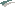 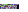 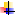 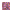 Списокхудожественной литературы о Великой Отечественной войнедля детей дошкольного возрастаВоронкова Л. «Девочка из города» (История о девочке-сироте, оказавшейся в годы войны в чужом селе и нашедшей новую семью и дом.)Кассиль Л. «Улица младшего сына» (Повесть, посвященная трагической судьбе Володи Дубинина, юного партизана — героя Великой Отечественной войны.)Катаев В. «Сын полка» (Повесть о мальчике-сироте Ване Солнцеве, попавшем в военную часть к разведчикам и ставшем сыном полка.)Осеева В. А. «Васёк Трубачёв и его товарищи» (Произведение о судьбе мальчишки Васе Трубачёве и его друзьях, чье мирное детство оборвала война.)Симонов К. «Сын артиллериста» (Баллада о майоре Дееве и Лёньке, сыне его друга, основанная на реальных событиях.)Яковлев Ю. «Девочки с Васильевского острова» (Пронзительный рассказ о девочке Тане Савичевой, умершей вместе со всей своей семьей от голода в блокадном Ленинграде, написанный на основе её дневника.)С. Алексеев  «Рассказы о Великой Отечественной войне», «Брестская крепость».Н. Артюхова   «Светлана».С. Баруздин  «Шел по улице солдат».А. Гайдар «Клятва Тимура», «Сказка о Военной Тайне, о Мальчише-Кибальчише и его твердом слове».В. Голявкин «Рисунок на асфальте».В. Драгунский   «Арбузный переулок».Л. Кассиль  «Дорогие мои мальчишки», «Огнеопасный груз», «Твои защитники», «Главное войско», «Памятник солдату», «Сестра»А. Маркуша  «Я — солдат, и ты — солдат».К. Паустовский  «Похождения жука-носорога», «Волшебное колечко».А. Соколовский «Валерий Волков».Е. Суворина  «Витя Коробков».И. Туричин  «Крайний случай».Ю. Яковлев «Как Серёжа на войну ходил», «Семеро солдатиков», «Кепка-невидимка».В. Орлов  «Брат мой в Армию идет».С. Георгиевская «Галина мама».Я. Абидов «Мать - Земля».М. Исаковский «Навек запомни».  В. Высоцкий «Братские могилы»,  «Советский воин». В. Крупин «Отцовское поле». Т. Трутнева «Победой кончилась война». А. Митяев  «Дедушкин орден», «Землянка», «Почему Армия родная», «Таежный подарок».К Селихов, Ю. Дерюгин «На красной площади парад».Л. Соболев  «Батальон четверых».Алексеев Сергей «Орлович-воронович». Е.Благинина «Шинель».  Я. Длуголенский «Что могут солдаты».О. Высотская «Мой брат уехал на границу». А. Гайдар «Война и дети».У. Бражнина «Шинель».Б.Лавренев  «Большое сердце».Б. Зотов  «Судьба командарма Миронова».К. Симонов, А. Толстой, М. Шолохов, Л. Кассиль, А. Митяев, В. Осеева «Рассказы о войне». С. Баруздин «Рассказы о войне».С. Михалков «День Победы».С. Алексеев «Брестская крепость».Я. Тайц «Цикл рассказов о войне».С. Олефир «Когда я был маленьким, у нас была война».Э. Фонякова «Хлеб той зимы».Г. Черкашин «Кукла».Ю. Герман «Вот как это было».Приложение 8Картотека дидактических игр по теме«Великая Отечественная война»«Вещи войны» или «Оружие Победы»Задачи: закреплять знания о Великой Отечественной войне. Развивать интеллектуальную компетентность ребенка.Ход игры:Игра состоит из разрезных картинок. Необходимо собрать картинку «Вещи войны» и «Оружие победы». Каждая картинка разрезана на 6 частей.«Военная профессия»Задачи: воспитывать у детей гордость за нашу Отчизну, закрепить знания о военных профессиях; развивать воображение, познавательную активность.Ход игрыРасположить перед детьми картинки или фотографии с изображением атрибутов и предметов, оружия, техники, используемых военными. Ребёнок выбирает картинку и называет военную профессию.«Защитники Отечества»Задачи: формировать умение образовывать имена существительные с помощью суффиксов: -чик, -ист. Развитие логического мышления, речи детей, словарного запаса.Ход игрыДети называют военные профессии, изображенные на картинках: на самолете - летчик. На танке - танкист и т. д.«Защитники Отечества»Задачи: закреплять знания детей о разных родах войск Российской армии; закреплять знания об особенностях военной службы и необходимых условиях для ее успешного прохождения; воспитывать чувство гордости за защитников Отечества; развивать речь, умение классифицировать предметы.Оборудование: 9 карт формата A3. В центре каждой карты изображение солдата различных родов войск (летчик, артиллерист, десантник, моряк, подводник, танкист, пограничник, а также ветеран Великой Отечественной войны. Свободное пространство вокруг воина разделено на 6 квадратов. Раздаточные карточки, на которых изображены различные предметы и события военной тематики (танк, пушка, автомат, бинокль, бескозырка, корабль, планшет, парад, Вечный огонь и т.д.Ход игры:В игре могут принимать участие от 1 до 9 детей. Ведущий (воспитатель или ребенок) раздает участникам игры большие карты, маленькие карточки перемешивает между собой и по одной показывает детям. Задача детей — определить принадлежность показываемого предмета или события представителю тех или иных родов войск, аргументировать свой ответ. Если ребенок ответит правильно, он получает маленькую карточку и закрывает ею пустой квадрат на большой карте. Игра продолжается до тех пор, пока все маленькие карточки не будут розданы.Игра - лото «Защитники Отечества»Задачи: развивать внимание и память ребёнка; развивать речь ребёнка, пополнять словарный запас о некоторых видах военно-боевой техники; о некоторых видах званиях солдат; о некоторых атрибутах военных солдат; развивать детскую фантазию; упражнять ребёнка в умении логическимыслить, объясняя свои действия; воспитывать усидчивость.Состав игры: 5 основных треугольных поля,  раскрашенных в виде флага России и 25 карточек.Ход игры:Перед началом игры дети с помощью считалочки выбирают ведущего:На каждой карточке есть своя эмблема с войсками (Морской флот, Воздушно-десантные войска, Президентские войска, Связисты, Танкисты). Затем ведущий показывает по одной карточке, а игроки должны определить,  кому она подходит. Кто первым заполнит все 5 карточек, тот выигрывает. Аостальные игроки продолжают играть до конца.«Каким видом транспорта защищают наши границы?»Задачи: закрепить знания детей о военном морском, воздушном, сухопутном, транспорте; развивать познавательную активность у детей; воспитывать патриотов своей страны.Ход игры:Рассмотреть с детьми на карте границы нашей страны России. Обратить внимание на то, что границы проходят не только по суше, но и по воде. По воздуху пересекать границу тоже нельзя.Дети отвечают на вопросы воспитателя относительно того, какой вид транспорта используют военные, охраняя границы Родины. Обосновывают свой ответ.  Например, границу защитят катера, военные корабли, если враг нападёт с моря. Если угроза на суше, то на страже стоят танки, пушки, военная техника.«Кем я буду в Армии служить?»Задачи: закрепить знания детей о военных профессиях; развивать воображение; воспитывать гордость за нашу Отчизну.Ход игры:Перед детьми располагают картинки или фотографии с изображением оружия, техники, предметов и атрибутов, используемых военными. По тому выбору, что сделал ребёнок, следует определить военную профессию. Назвать в каких войсках хочет служить ребёнок, когда вырастет.«Кто служит в армии»Задачи: закреплять знания детей  о военных профессиях.  Развивать умение соотносить предмет с нужной профессией.Ход игры.Воспитатель кидает мяч детям и называет атрибут военной профессии. Дети кидают мяч педагогу обратно и называют соответствующую профессию. Например: самолет-летчик, танк-танкист и т. д.«Лабиринт»Задачи: закреплять полученные знания. Развивать внимание, память, логическое мышление. Развивать мелкую моторику, подготовка руки к письму.Ход игры.Воспитатель предлагает детям листки с заданиями,  где надо найти правильную дорогу для персонажа. Материал прилагается.«Назови пословицу о солдате»Задачи: закрепить знание детьми пословиц о солдатах, военном долге, о Родине, воспитывать интерес к русскому фольклору.Ход игры.Каждый ребенок, к которому в руки попадает мяч, вспоминает и проговаривает пословицу о смелости, силе, отваге, объясняет ее значение.«Сам погибай, а товарища выручай»,«С родной земли — умри, не сходи»,«За край свой насмерть стой»,«За правое дело стой смело»,«Жить - Родине служить»,«Счастье Родины - дороже жизни»,«Не тот герой, кто награду ждет, а тот герой, кто за народ идет».Умелый боец – везде молодец! (как вы понимаете)Солдатское дело – воевать смело!«Найди тень» Задачи: учить детей находить заданные силуэты путем наложения.Развивать познавательную деятельность. Развивать у детей зрительное восприятие, внимание, мышление. Развивать приемы зрительного наложения. Развивать внимательность, наблюдательность, память и усидчивость. Закрепление полученных знаний. Развитие мелкой моторики, подготовка руки к письму.Ход игры:1 вариант. Воспитатель раздает детям цветные карточки с изображением различных предметов.Предлагает детям рассмотреть их. Далее воспитатель показывает тень (черно - белую) какой-либо картинки. Дети должны найти, среди имеющихся карточек, ту, которая соответствует нужному силуэту,  и наложить тень на имеющуюся у него картинку.2 вариант. На одной стороне стола раскладываются силуэты (тени) картинок, на другой – цветные изображения картинок. Воспитатель предлагает детям разложить тени на цветные картинки.3 вариант. Карточки с изображением предметов и их тени перевернуты. Воспитатель помогает детям правильно соединить предмет и его силуэт.4 вариант. Педагог предлагает детям листки с заданиями,  где надо соединить предмет со своей тенью.«Один - много»Задачи: развивать логическое мышление, речь детей, расширять словарный запас.Ход игры:Педагог называет слово, обозначающее один предмет, ребенок называет множественное число слова. Например: самолет - самолеты, корабль- корабли и др.«Отгадай»Задачи: закреплять знания о военной технике. Учить детей собирать из частей целое. Развивать логическое мышление.Ход игры:Ребенок должен отгадать предмет по названию его частей. Например: кабина, колеса, руль, фары (машина)Кабина, шасси, иллюминатор, крылья (самолет) и др.«Отгадай военную профессию»Задачи: закрепить знания детей о военных профессиях (танкист, военный лётчик, артиллерист, пограничник и др.); развивать наблюдательность, память; воспитывать любовь к Родине.Ход игрыВедущий (ребёнок) описывает представителя одной из военных профессий.Дети должны определить по характерным особенностям, кого загадал ведущий. Кто отгадал первым, становится ведущим.«Парад в День Победы»Задачи: закрепить знания о военной технике и военных профессиях.Закрепить умение ориентироваться на плоскости (справа – слева, вверху – внизу, в середине в углу.)  Закреплять знание государственных символов России.Ход игры:Дети располагают на фланелеграфе картинки военных и военной техники, согласно указаниям воспитателя, В центр площади устанавливают государственные символы – герб и флаг России.«Разгадайте зашифрованный рисунок»Ход игры:3 кл. вправо, 3 кл. вверх, 4 кл. вправо, 1 кл. вниз, 6 кл. вправо, 1 кл. вниз, 6 кл. влево,1 кл. вниз, 4 кл.вправо,3 кл. вниз,1 кл. влево,1 кл. вверх, 1 кл. влево, 1 кл. вниз, 1 кл. влево,1 кл. вверх, 1 кл. влево, 1кл. вниз, 1 кл. влево,1 кл. вверх, 1 кл. влево, 1 кл. вниз, 1 кл. влево,1 кл. вверх, 1 кл. влево, 1 кл. вниз,1 кл. влево,1 кл. вверх, 1 кл. влево, 1 кл. вниз, 1 кл. влево, 3 кл. вверх.- Что получилось? Дорисуйте танку колёса.«Разведчики»Ход игры:В комнате в произвольном порядке расставлены стулья. Один ребенок (разведчик) идет через комнату, обходя стулья с любой стороны, а другой ребенок (командир, запомнив дорогу, должен провести отряд тем же путем. Затем разведчиком и командиром отряда становятся другие дети. Разведчик прокладывает новый путь, а командир ведет по этому пути весь отряд и т. д.«Раньше и теперь»Задачи: закреплять знания детей об истории России и укладе жизни наших предков; знакомить детей с предметами старины; учить находить аналог в современном мире; воспитывать интерес к прошлому нашей страны; развивать речь, логическое мышление дошкольников.Оборудование: 10 карт формата А4 с изображением предметов старины и современного мира; Картонные кружочки диаметром 4 см двух цветов: синие и красные.Ход игры:Играют от 2 до 10 игроков. У каждого игрока по одной большой карте с изображением предметов старины и предметов современного мира; картонные кружочки двух цветов. Роль ведущего выполняет воспитатель. Детям предлагается закрыть красными кружками картинки с изображениемпредметов современной жизни; синими кружками закрыть картинки с изображением предметов старины. Рассмотреть предметы современного мира, изображенные на открытых картинках; дать им правильное название и объяснить их назначение.«Собери картинку»Задачи:  закреплять знания детей о Великой Отечественной войне. Развивать у детей интеллектуальную компетентность.  Воспитывать чувство гордости за народ, который победил врага, уважение к героям ВеликойОтечественной войны.Ход игры:Ребятам необходимо собрать картинку «Вещи войны», «Оружие победы» или «Военная техника». Игра состоит из разрезных картинок. Каждая картинка разрезана на 6 частей. Например: три команды по 6 детей. Одна команда собирает картинку «Оружие победы», другая - «Вещи войны», а третья «Военная техника». Детям перед игрой необходимо раздать часть картинок. По команде воспитателя, каждый игрок бежит с частью картинки, преодолевая препятствия, оставляет её на столе.«Составь геометрическую фигуру».Составить 4 равных треугольника из 9 палочек.Из 9 палочек составить 2 квадрата и 4 равных треугольника (из 7 палочек составляют 2 квадрата и делят на треугольники);Составить 3 равных квадрата из 10 палочек;Из 9 палочек выложите фигуру по образцу. Переложите 4 палочки так, чтобы получились 4 равных треугольника. Какие еще фигуры получились? Сколько их?Воспитатель: Поле разминировано, теперь ваша задача – разведать количество боевой техники у врага.«Составь карту»Задачи: закреплять знания детей о карте России; развивать зрительную память; воспитывать гордость за нашу Родину.Ход игрыДля проведения игры требуется предварительная работа по ознакомлению дошкольников с картами России, области, города и т. д.Цветную физическую карту России формата А4 разрезают на 6-8 частей (в зависимости от возраста детей). Предлагается составить из частей целую карту страны. Усложнение: собрать карту на время.«Шифровка»(Прочитать зашифрованные слова, чтобы узнать солдаты каких войск сражались за Родину: лётчик, танкист, ракетчик, моряк, пехотинец.)Подвижные игры«Кто быстрее?»На стульчиках, расставленных в несколько рядов, как в армии, лежат гимнастерка, комбинезон, плащ-накидка, буденовка, бескозырка. По команде дети должны как можно быстрее одеться или одеть кукол. Выигрывает тот, кто все действия проделает быстрее других и правильно. Победительназначается командиром. Он распечатывает конверт и объявляет, в какой воинской части дети побывают в следующий раз.«Перетягушки»Дети обеих команд делятся по парам. Каждой паре дается гимнастическая палка. Участники одной команды стоят по одну сторону от обозначенной линии. По сигналу ведущего участники команд стараются перетянуть противника на свою сторону.«Саперы»Две команды перебираются с одной стороны на другую, наступая только на дощечки. Или (перейти по минному полю, не наступая на черные круги.)«Попади в цель».На нашем пути танки, ребята берут «гранаты» и бросают в них.Полное название проектаТворческий проект по патриотическому воспитанию дошкольников, посвященный 76-годовщине Победы в Великой Отечественной войне «Этих дней не смолкнет слава!»Автор проектаЗайдуллина Л.Р.ТерриторияРоссия, ХМАО-Югра, Тюменская область, Нефтеюганский район, г.п.ПойковскийНазвание проводящей организацииНефтеюганское районное муниципальноедошкольное образовательное бюджетное учреждения «Центр развития ребенка – детский сад «Родничок»Юридический адрес учреждения628331, Российская Федерация, ХМАО – Югра, Нефтеюганский район, гп.Пойковский, 1 микрорайон, дом 72Телефон8(3463)216-883Форма проведенияОчнаяЦель проектаВоспитание патриотизма, чувства гордости за героическое прошлое нашего народа; формирование исторической памяти и преемственности поколений на основе расширения знаний о Великой Отечественной войне.Задачи проектавоспитывать уважение и чувство благодарности ко всем, кто защищал и защищает Родину;расширять знания о государственных праздниках и историческом наследии нашей страны;развивать познавательные способности детей в процессе практической деятельности, интеллект ребенка, творческие способности, самостоятельность, продолжать развивать умение отражать свои впечатления в разнообразной деятельности (конструировании, моделировании, коллекционировании, изобразительной деятельности и т.д.);способствовать развитию речи через выразительное чтение стихов, составление рассказов о ветеранах;обеспечить атмосферу доброжелательности, комфортности в общении: родитель- родитель; родитель - педагог; педагог - ребенок; родитель – ребенок;формировать  представления детей об участниках ВОВ,  ветеранах  и их семьях в  гп. Пойковский;вовлекать родителей  в   образовательную деятельность по  формированию у детей дошкольного возраста основ гражданственности и  патриотических чувств.Срок реализацииФевраль – май 2021 годаОжидаемые результатырасширение  и систематизация  знаний о Великой Отечественной войне;понимание важности праздника – Дня Победы в жизни россиян;закрепление  навыков продуктивной деятельности при изготовлении открыток, коллажей, стенгазет;вовлечение родителей в педагогический процесс ДОУ;формирование  уважительного  отношения к участникам войны, труженикам тыла; бережное отношение к семейным фотографиям и реликвиям.Общее количество участников проекта                                           500География участниковгп. ПойковскийИстория осуществления проектафевраль – май 2021ДатаМероприятияУчастникиОтветственный1 этап - подготовительный1 этап - подготовительный1 этап - подготовительный1 этап - подготовительныйФевральОбсуждение плана мероприятий;изучение отношения родительской общественности к предлагаемой деятельности в рамках проекта и возможности участия семей воспитанников в  образовательном процессе;координация действий педагогов и родителей по созданию предметно-развивающей среды;разработка основных методических материалов и изготовление необходимых дидактических пособий; подбор литературно-поэтических произведений о войне;подбор репродукций, картин, открыток, фотографий о войне;подбор музыкальных произведений, песен военных лет;сбор макетов военной техникиПедагоги Специалисты  Руководители проекта2 этап - основной2 этап - основной2 этап - основной2 этап - основнойБлок 1. Наша Российская армияБлок 1. Наша Российская армияБлок 1. Наша Российская армияБлок 1. Наша Российская армияФевраль Беседы «Богатыри земли русской», «Моя армия», «Воины-защитники Родины», «Города-герои» (Приложение 1)Старшие Подготовительная группыПедагоги 15-19 февраляПортретная галерея  «Они сражались за Родину»Старшие Подготовительная группыПедагоги Специалисты  16 февраляВыставка  военной техники «Броневой щит России»Старшие Подготовительная группыПедагоги Специалисты  15-19 февраляТворческая мастерская «Подарок папе»Все возрастные группыПедагоги Специалисты  15-19 февраляВечера спортивных развлечений  «Буду военным»СтаршиеПодготовительная группыПедагоги Специалисты  18 февраляВидеосалон «Богатыри земли русской», «Парад военной техники», «Моя армия», «Города-герои»Все возрастные группыПедагоги Специалисты  18, 19  февраляТелемост «Есть такая профессия - Родину защищать» (тематическая беседа  с папами-военными  средствами дистанционных технологий)СтаршиеПодготовительная группыПедагоги 18 февраляФотовыставка «Они защищали нашу Родину», «Загляните в семейный альбом» Старшие Подготовительная группыПедагоги 19 февраляСмотр песни и строя «Аты-баты»Старшие Подготовительная группыПедагогифевральАкция «Посылка солдату»Старшие Подготовительная группыПедагогифевраль - мартСюжетно – ролевые игры: «Пограничники», «Моряки», «Разведчики» и «Мы –военные»». (Приложение 6)СтаршиеПодготовительная группыПедагогиФевраль-март Дидактические игры  по теме «Великая Отечественная война» «Военная профессия», «Защитники Отечества», «Кем я буду служить в армии» (Приложение 8)СтаршиеПодготовительная группыПедагогиБлок 2 «Этих дней не смолкнет слава!»Блок 2 «Этих дней не смолкнет слава!»Блок 2 «Этих дней не смолкнет слава!»Блок 2 «Этих дней не смолкнет слава!»мартБеседы «Великая Отечественная война», «Женщины на защите отечества», «Дети и война», «Письма с фронта» (Приложение 1)СтаршиеПодготовительная группыПедагоги   мартЧтение художественной литературы: А.Митяев «Наше оружие»,  А.Митяев «Почему Армия всем родная», Л.Кассиль «Твои защитники», С.Михалков «День Победы», С.Баруздин «Шел по улице солдат» и другие, заучивание стихов к празднику (Приложение 7)СтаршиеПодготовительная группыПедагоги мартКонсультации и советы родителям  «Что и как рассказывать детям о войне»Старшие Подготовительная группыПедагоги СпециалистыРодители апрельКонкурс на лучший макет боевой техники, поздравительную открытку ко Дню Победы.Все возрастные группыПедагоги РодителиапрельИзготовление плакатов, газет, коллажей,  посвященных 76-ой годовщине Великой Победы.Все возрастные группыПедагоги СпециалистыРодители  апрельЗаучивание пословиц и поговорок о чести, долге, солдатской службе, дружбе и товариществе. (Приложение 3)Старшие Подготовительная группыПедагоги апрельСоздание в группах  уголков «Никто не забыт и ничто не забыто»Старшие Подготовительная группыПедагоги Зам. заведующегоапрельОбразовательная деятельность  «Священная война», «Пора в путь-дорогу», «День Победы», «Есть такая профессия – Родину защищать» (Приложение 2)СтаршиеПодготовительная группыПедагоги майИзготовление поздравительных писем - треугольников для ветерановСтаршие Подготовительная группыПедагоги Специалисты  майВернисаж детского творчества  «Салют над городом в честь Победы!», «Мы голосуем за мир!», посвященного 76-ой годовщине Победы.Старшие Подготовительная группыПедагоги Специалисты  майПросмотр презентации «Великая Отечественная Война»Старшие Подготовительная группыПедагогимайКонкурс рисунков на асфальте «Миру – мир»Старшие Подготовительная группыПедагоги 3 этап - заключительный3 этап - заключительный3 этап - заключительный3 этап - заключительныйБлок 3. «День Памяти,  посвященный 76-ой годовщине Великой Победы»Блок 3. «День Памяти,  посвященный 76-ой годовщине Великой Победы»Блок 3. «День Памяти,  посвященный 76-ой годовщине Великой Победы»Блок 3. «День Памяти,  посвященный 76-ой годовщине Великой Победы»майМузыкально-литературный праздник «Нам мир завещано беречь!» (Приложение 4)Старшие Подготовительная группыПедагоги Специалисты  майАкция «Письмо ветерану» (Приложение 5)Акция «Окна Победы»Старшие Подготовительная группыПедагоги майУчастие в торжественном митинге 9 Мая;Минута памяти у Памятника «Скорбящей матери. Возложение венков к памятникуСтаршиеПодготовительная группыПедагоги Зам.  заведующего Старший воспитатель